Информация о развитии рынка трудаЛенинградской области в СЕНТЯБРЕ 2016 года	В сентябре 2016 года удалось обеспечить не только стабильность в развитии рынка труда  Ленинградской области, но и снижение безработицы. 	К концу сентября текущего года наблюдалось: сокращение численности безработных граждан, зарегистрированных в службе занятости населения, уровня регистрируемой безработицы при сохранившемся высоком спросе на рабочую силу. В сентябре текущего года гражданами, обратившимися в службу занятости населения, подано 7309 заявлений о предоставлении государственных услуг (далее - госуслуга) (таблица 1).Обратились за госуслугой по: - содействию в поиске подходящей работы – 1661 человек; - профессиональной ориентации – 3100 человек; - информированию о положении на рынке труда – 1981 человек                               и 284 работодателя.Безработными признаны 835 человек (таблица 4), которым назначена социальная выплата в виде пособия по безработице (таблица 5).В течение сентября с регистрационного учета сняты по различным причинам 1811 человек, обратившихся в целях поиска подходящей работы, в т.ч. 953 безработных гражданина.При содействии службы занятости населения: - трудоустроено 1044 человека, из них, 585 человек (56%) в период 
до признания их безработными (таблица 6); - приступил к профессиональному обучению 128 безработных граждан;- на досрочную пенсию направлено 2 безработных гражданина.В январе-сентябре 2016 года в службу занятости населения подано 68025 заявлений граждан о предоставлении госуслуг, из них: каждое третье заявление                 о содействии в поиске подходящей работы.Из общего числа граждан, обратившихся в службу занятости населения,                23583 гражданина обратились за содействием в поиске подходящей работы.  При содействии службы занятости населения за 9 месяцев 2016 года:- трудоустроено на все виды работ 16166 человек (из них: на общественные работы – 1212 человек и на временные работы 9007 несовершеннолетних граждан           в возрасте 14-18 лет в свободное от учебы время). По сравнению с 9 месяцами        2015 года число трудоустроенных граждан увеличилось на 564 человека.- 12108 гражданам (74,9% от всех трудоустроенных) работа предоставлена                в период до присвоения статуса «безработный»;- эффективность трудоустройства граждан (отношение трудоустроенных граждан к ищущим работу гражданам) – 68,5%. За 9 месяцев 2015 года этот показатель имел значение – 66,4%.В январе-сентябре 2016 года:- получили госуслугу по профориентации 16956 граждан;- приступили к профессиональному обучению 1595 человек из них:                        1342 безработных гражданина;- на досрочную пенсию направлены 85 безработных граждан;- пособие по безработице назначено 8295 безработным гражданам.Спрос на рабочую силуВ сентябре 2016 года работодателями в службу занятости населения заявлено 5290 новых вакансий, что на 595 вакансий меньше, чем в августе 2016 года. По различным причинам в течение месяца снято 5052 вакансии, включая вакансии, на которые состоялось трудоустройство ищущих работу и безработных граждан.С учетом движения вакансий, на 1 октября 2016 года количество вакансий, заявленных работодателями в службу занятости населения, составило 18377 единиц, что на 238 вакансий больше, чем в начале сентября 2016 года.Вакансии распределились следующим образом: от 71 единицы                               (0,4% от текущего спроса на рабочую силу) в Лодейнопольском муниципальном районе до 3161 единицы (17,2%) в Кингисеппском муниципальном районе. Информацию о свободных рабочих местах предоставили 1468 работодателей 
по 930 наименованиям профессий и специальностей.В экономике региона сохранялась высокая потребность в рабочих кадрах.
Для трудоустройства рабочих в начале октября 2016 года предлагались                         13235 вакансий (72%), для инженерно-технических работников и служащих –              5142 вакансии (28%).Среди всех отраслей экономики, наибольшую потребность в кадрах испытывала сфера «обрабатывающие производства» – 4032 вакансии (21,9%                 от общего числа вакансий – 18377 единиц), далее по видам экономической деятельности:строительство – 4023 вакансии (21,9%);государственное управление и обеспечение военной безопасности –                      1675 вакансий (9,1%);здравоохранение и предоставление социальных услуг – 1555 вакансий (8,5%);оптовая и розничная торговля, ремонт автотранспортных средств –                       1415 вакансий (7,7%); операции с недвижимым имуществом, аренда и предоставление услуг –                  1367 вакансий (7,4%);транспорт и связь – 1292 вакансии (7%);сельское хозяйство, охота и лесное хозяйство – 1088 вакансий (5,9%);образование – 468 вакансий (2,6%);добыча полезных ископаемых – 387 вакансий (2,1%);предоставление прочих коммунальных, социальных и персональных услуг – 296 вакансий (1,6%);гостиницы и рестораны – 270 вакансий (1,5%);финансовая деятельность – 249 вакансий (1,4%);производство и распределение электроэнергии газа и воды – 248 вакансий (1,4%) и т.д.Текущий спрос на рабочую силу по сравнению с началом сентября увеличился             в следующих сферах деятельности:- оптовая и розничная торговля, ремонт автотранспортных средств – 
на 191 единицу;- строительство – на 180 единиц;- операции с недвижимым имуществом, аренда и предоставление услуг –                 на 122 единицы;- обрабатывающие производства – на 111 единиц;- производство и распределение электроэнергии газа и воды – на 24 единицы и т.д.Спрос на рабочую силу сократился в следующих сферах деятельности:- государственное управление и обеспечение военной безопасности –
на 122 единицы;- транспорт и связь – на 93 единицы;- здравоохранение и предоставление социальных услуг – на 45 единиц;- гостиницы и рестораны – на 32 единицы;- добыча полезных ископаемых – на 28 единиц;- сельское хозяйство, охота и лесное хозяйство – на 28 единиц;- предоставление прочих коммунальных, социальных и персональных услуг – на 27 единиц;- финансовая деятельность – на 13 единиц и т.д.По 20 наименованиям наиболее востребованных рабочих профессий количество заявленных вакансий – 6365 единиц (34,6% от текущего спроса                    на рабочую силу). Предложение рабочей силы по этой группе профессий в 4,4 раза меньше спроса. По 20 наименованиям наиболее востребованных должностей инженерно-технических работников и служащих количество заявленных вакансий – 3802 единицы (20,7% от текущего спроса на рабочую силу). Предложение рабочей силы          по этой группе профессий в 2,3 раза меньше спроса.Сохранялась высокая потребность в неквалифицированных рабочих. Потребность по 20 наиболее востребованным профессиям этой группы –                     2804 вакансии (15,3% от текущего спроса на рабочую силу). Предложение рабочей силы по этой группе профессий в 3,3 раза меньше спроса.На 1 октября 2016 года напряженность на рынке труда в среднем 
по Ленинградской области не изменилась и составила 0,3 незанятых граждан                       на одну вакансию.По территориям самый низкий показатель напряженности в Кингисеппском, Тихвинском муниципальных районах и Сосновоборском городском округе –                    0,1 незанятых граждан на одну вакансию. Наиболее высокий в Лодейнопольском муниципальном районе – 2,9 незанятых граждан на одну вакансию (таблица 3). Численность безработных гражданПо сравнению с началом сентября 2016 года число безработных граждан:- сократилось в Бокситогорском, Волосовском, Волховском, Выборгском, Гатчинском, Лодейнопольском, Ломоносовском, Лужском, Приозерском, Сланцевском, Тихвинском, Тосненском муниципальных районах и Сосновоборском городском округе;- не изменилось Кингисеппском в муниципальном районе;- незначительно увеличилось Всеволожском, Киришском, Кировском, Подпорожском муниципальных районах.В моногородах численность безработных граждан к началу октября 2016 года сократилась: в г. Пикалево – до 85 человек (на 11 человек), г. Сланцы – до 206 человек (на 2 человека), г. Сясьстрой – до 72 человек (на 5 человек) (таблица 4.1).Состав безработных гражданВ общей численности безработных граждан, состоявших на учете в службе занятости населения, в начале октября 2016 года (3922 человека):- осуществлявших трудовую деятельность – 3686 человек (94%), из них:
по причинам прекращения трудовой деятельности:- уволенные по собственному желанию – 1875 человек (50,9%);- уволенные по соглашению сторон – 331 человек (9%);- уволенные в связи с ликвидацией организации, либо прекращением деятельности индивидуальным предпринимателем – 883 человека (24%);- уволенные с государственной службы – 100 человек (2,7%).по профессионально-квалификационному составу:- работавшие по профессии рабочего – 2213 человек (60%);- работавшие на должности служащего – 1473 человека (40%);Из 3922 безработных гражданина:по возрасту:- 16-17 лет – 8 человек (0,2%);- 18-19 лет – 78 человек (2%);- 20-24 года – 241 человек (6,1%);- 25-29 лет – 340 человек (8,7%);- 30-49 лет – 1950 человек (49,7%);- 50 лет и старше – 1305 человек (33,3%);по образованию:- высшее образование – 1063 человека (27,1%);- среднее проф. образование – 1732 человека (44,2%);- среднее общее образование – 672 человека (17,1%);- основное общее образование – 414 человек (10,6%);- не имеющие основного общего образования – 41 человек (1%);по отдельным категориям граждан:- родителей, имеющих несовершеннолетних детей, всего – 933 человека (23,8%);- инвалидов – 569 человек (14,5%);- граждан предпенсионного возраста – 477 человек (12,2%);- граждан, стремящихся возобновить трудовую деятельность после длительного перерыва (более одного года), – 463 человека (11,8%);- граждан, впервые ищущих работу (ранее не работавших), – 236 человек (6%).Уровень регистрируемой безработицыНа 1 октября 2016 года уровень регистрируемой безработицы 
в Ленинградской области имел значение 0,40% (в начале января 2016 года – 0,46%;
в начале октября 2015 года – 0,42%) (таблица 4).При среднеобластном уровне регистрируемой безработицы в начале октября                2016 года – 0,40%, по территориям этот показатель имел значение: от 0,17% 
во Всеволожском муниципальном районе до 1,10% в Бокситогорском муниципальном районе.В 9 муниципальных районах Ленинградской области уровень регистрируемой безработицы выше среднеобластного значения.По сравнению с началом сентября 2016 года уровень регистрируемой безработицы:- сократился в Бокситогорском, Волосовском, Волховском, Выборгском, Гатчинском, Лодейнопольском, Ломоносовском, Лужском, Приозерском,  Сланцевском, Тихвинском, Тосненском муниципальных районах и Сосновоборском городском округе;- не изменился в  Кингисеппском, Киришском муниципальных районах;- незначительно увеличился во  Всеволожском, Кировском, Подпорожском муниципальных районах.Ленинградская область продолжает входить в ограниченное число субъектов Российской Федерации, имеющих наименьшее значение уровня регистрируемой безработицы. Социальное партнерство в сфере трудаНа 1 октября 2016 года в Ленинградской области действовали                                 1505 уведомительно зарегистрированных коллективных договоров, которыми охвачено 216,5 тыс. работающих граждан.Государственное управление охраной труда	           В сентябре специалисты отдела охраны труда и социального партнёрства комитета по труду и занятости населения Ленинградской области (далее – комитет) организовали и участвовали в выездном заседании Ленинградской областной межведомственной комиссии по охране труда в г. Гатчине (21 сентября, присутствовало 27 участников). 	Заслушан доклад представителя администрации Гатчинского муниципального района Ленинградской области о состоянии условий и охраны труда, производственного травматизма и профессиональной заболеваемости                                 в организациях на территории района, заслушаны представители 5 предприятий,         где в 2015 году произошли несчастные случаи со смертельным исходом:                        ЗАО «Гатчинский комбикормовый завод», ООО «Завод металлоконструкций «ПРИОРАТ», АО «Племенной завод «Пламя», ПАО «Бумажная фабрика «Коммунар».        Заслушан доклад представителя администрации Волосовского муниципального района Ленинградской области о состоянии условий и охраны труда, производственного травматизма и профессиональной заболеваемости                                   в организациях на территории района, заслушан представитель предприятия                   ОАО «Труд», где в 2015 году произошли несчастные случаи при ДТП                               со смертельным исходом двух человек. Заслушаны отчёты о выполнении на этих предприятиях мероприятий по профилактике травматизма, указанных в актах расследования, рассмотрен вопрос о состоянии условий труда и мерах медицинской профилактики профессиональной заболеваемости работников нефтеперерабатывающих предприятий Ленинградской области.	Специалисты отдела охраны труда и социального партнёрства приняли участие в заседании территориальной межведомственной комиссии по охране труда Волховского муниципального района Ленинградской области (08 сентября, присутствовали 62 человека).	Проведена 1 государственная экспертиза условий труда, в том числе:	-  правильности предоставления работникам гарантий и компенсаций                          за работу с вредными и (или) опасными условиями труда 1 экспертиза на 2 рабочих местах,   с числом работающих –  2 человека.	Представители комитета участвовали в работе комиссий по расследованию           4-х несчастных случаев.Справочно:По данным Петростата в среднем за июнь – август 2016 года в Ленинградской области уровень безработицы (по методологии МОТ) – 4,7%, численность безработных – 45,9 тыс. человек.Средняя заработная плата по Ленинградской области в июле 2016 года              (по последним данным Петростата) – 36159 руб.Средний размер пособия по безработице в сентябре 2016 года – 3803,16 руб.Величина прожиточного минимума для трудоспособного населения 
за 2 квартал  2016 года – 9624 руб. Размер минимальной заработной платы в Ленинградской области с 1 сентября 2016 года – 7800 руб.ЧИСЛЕННОСТЬ ГРАЖДАН, ОБРАТИВШИХСЯ ЗА ПРЕДОСТАВЛЕНИЕМ ГОСУДАРСТВЕННЫХ УСЛУГ    Таблица 1ИНФОРМАЦИЯ ПО МОНОГОРОДАМ ЛЕНИНГРАДСКОЙ ОБЛАСТИТаблица 4.1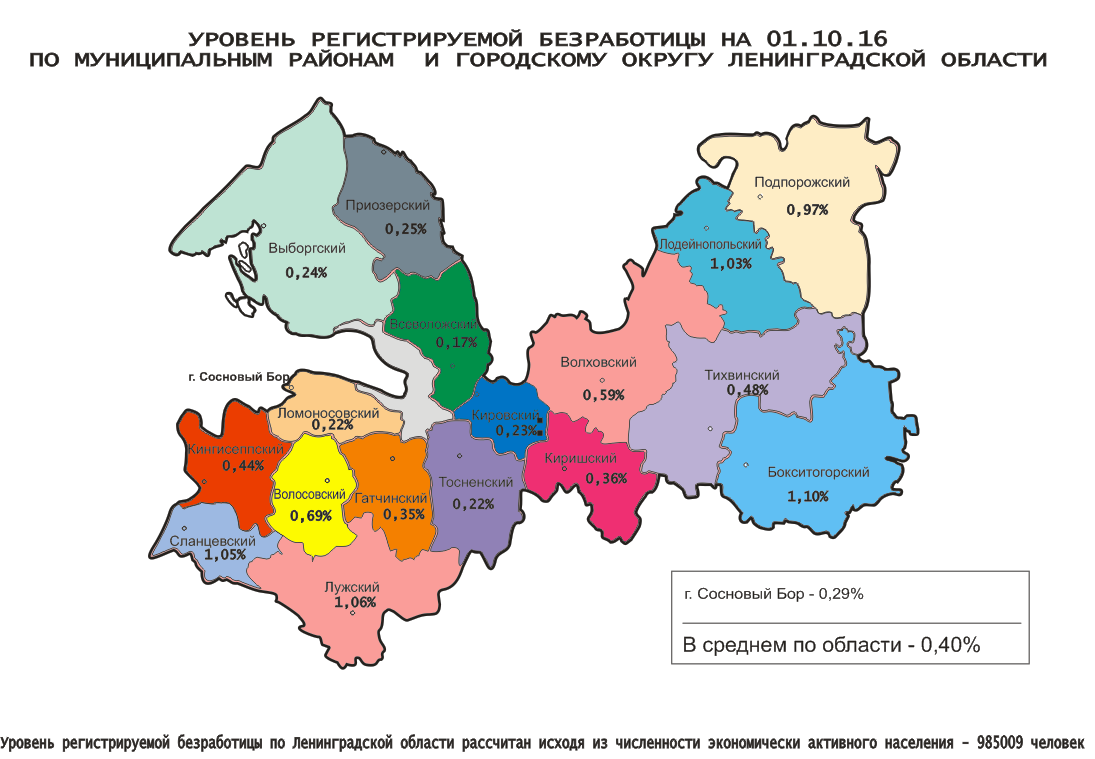 Комитет по труду и занятости населения Ленинградской области. Сектор анализа рынка труда, информации и программ занятостиСанкт-Петербург, Трамвайный пр., д.12, корп.2. Телефон: (812) 753-76-55, факс: (812) 753-70-40. Эл. почта: ktzn_lo@lenreg.ru.Сайт: Комитета по труду и занятости населения Ленинградской области: www.job.lenobl.ru; Роструда: www.rostrud.info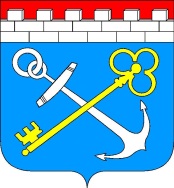 АДМИНИСТРАЦИЯ ЛЕНИНГРАДСКОЙ ОБЛАСТИКОМИТЕТ ПО ТРУДУ И ЗАНЯТОСТИ НАСЕЛЕНИЯ ЛЕНИНГРАДСКОЙ ОБЛАСТИИ Н Ф О Р М А Ц И Яо развитии рынка трудаЛенинградской областив сентябре 2016 года2016слесарь – 1000электрик, электромонтер – 273токарь – 130швея – 745плотник – 269станочник – 91монтажник – 624стропальщик – 233тракторист –83водитель – 554продавец – 220электромонтажник – 73оператор – 541каменщик – 220столяр – 41сварщик – 426маляр, штукатур – 208фрезеровщик – 36машинист – 421повар – 177врач – 686педагог (преподаватель, учитель) – 151бухгалтер – 56инженер – 586техник – 141воспитатель – 55военнослужащий – 531полицейский (следователь) – 136инспектор – 28медицинская сестра – 442менеджер – 115администратор – 27агент – 210кассир – 91технолог – 18мастер – 191механик – 81экономист – 13фельдшер – 179охранник – 65рабочие (включая подсобных рабочих, кухонных рабочих, дорожных рабочих, рабочих) – 1302рабочие (включая подсобных рабочих, кухонных рабочих, дорожных рабочих, рабочих) – 1302рабочие (включая подсобных рабочих, кухонных рабочих, дорожных рабочих, рабочих) – 1302стрелок – 394кладовщик – 65сторож (вахтер) – 22уборщик – 371сортировщик – 62фасовщица – 17укладчик (упаковщик) – 129санитар – 52почтальон – 17монтер (пути) – 114мойщик – 44помощник воспитателя – 8дворник – 71овощевод – 42грузчик – 70животновод – 24Ниже среднеобластного 
(менее 0,40%)Ниже среднеобластного 
(менее 0,40%)Ниже среднеобластного 
(менее 0,40%)Выше среднеобластного (более 0,40%)Выше среднеобластного (более 0,40%)Выше среднеобластного (более 0,40%)Выше среднеобластного (более 0,40%)Выше среднеобластного (более 0,40%)Выше среднеобластного (более 0,40%)от 0,40% до 1%от 0,40% до 1%от 0,40% до 1%более 1% более 1% более 1% №п/пМуниципальныерайоны,городской округУровеньрег. без-работицы, %№п/пМуниципальныерайоныУровеньрег. без-работицы, %№п/пМуниципальныерайоныУровеньрег. без-работицы, %1.Всеволожский0,171.Кингисеппский0,441.Бокситогорский 1,102.Тосненский 0,222.Тихвинский0,482.Лужский1,063.Ломоносовский  0,223.Волховский0,593.Сланцевский1,054.Кировский 0,234.Волосовский 0,694.Лодейнопольский1,035.Выборгский0,245.Подпорожский0,976.Приозерский0,257.Сосновоборский0,298.Гатчинский 0,359.Киришский0,36№№№МуниципальныеМуниципальныеМуниципальныеМуниципальныеАвгустАвгустАвгустАвгустАвгустАвгустАвгустАвгустАвгустАвгустАвгустАвгустАвгустАвгустАвгустАвгустАвгустАвгустАвгустАвгустАвгустАвгустАвгустАвгустАвгустАвгустАвгустСентябрьСентябрьСентябрьСентябрьСентябрьСентябрьСентябрьСентябрьСентябрьСентябрьСентябрьСентябрьСентябрьСентябрьСентябрьСентябрьСентябрьСентябрьСентябрьп/пп/пп/прайоны, городской округрайоны, городской округрайоны, городской округрайоны, городской округКоличествоКоличествоКоличествоКоличествоКоличествоКоличествоОбратились за госуслугой по: Обратились за госуслугой по: Обратились за госуслугой по: Обратились за госуслугой по: Обратились за госуслугой по: Обратились за госуслугой по: Обратились за госуслугой по: Обратились за госуслугой по: Обратились за госуслугой по: Обратились за госуслугой по: Обратились за госуслугой по: Обратились за госуслугой по: Обратились за госуслугой по: Обратились за госуслугой по: Обратились за госуслугой по: Обратились за госуслугой по: Обратились за госуслугой по: Обратились за госуслугой по: Обратились за госуслугой по: Обратились за госуслугой по: Обратились за госуслугой по: КоличествоКоличествоКоличествоКоличествоОбратились за госуслугой по:Обратились за госуслугой по:Обратились за госуслугой по:Обратились за госуслугой по:Обратились за госуслугой по:Обратились за госуслугой по:Обратились за госуслугой по:Обратились за госуслугой по:Обратились за госуслугой по:Обратились за госуслугой по:Обратились за госуслугой по:Обратились за госуслугой по:Обратились за госуслугой по:Обратились за госуслугой по:Обратились за госуслугой по:заявлений граждан о предоставлении госуслуг, (ед.)заявлений граждан о предоставлении госуслуг, (ед.)заявлений граждан о предоставлении госуслуг, (ед.)заявлений граждан о предоставлении госуслуг, (ед.)заявлений граждан о предоставлении госуслуг, (ед.)заявлений граждан о предоставлении госуслуг, (ед.)содействию в поиске подходящей работы, (чел.)содействию в поиске подходящей работы, (чел.)содействию в поиске подходящей работы, (чел.)содействию в поиске подходящей работы, (чел.)содействию в поиске подходящей работы, (чел.)профориентации, (чел.)профориентации, (чел.)профориентации, (чел.)профориентации, (чел.)профориентации, (чел.)профориентации, (чел.)профориентации, (чел.)профориентации, (чел.)профориентации, (чел.)информированию о положении на рынке труда, (чел.)информированию о положении на рынке труда, (чел.)информированию о положении на рынке труда, (чел.)информированию о положении на рынке труда, (чел.)информированию о положении на рынке труда, (чел.)информированию о положении на рынке труда, (чел.)информированию о положении на рынке труда, (чел.)заявлений граждан о предоставлении госуслуг, (ед.)заявлений граждан о предоставлении госуслуг, (ед.)заявлений граждан о предоставлении госуслуг, (ед.)заявлений граждан о предоставлении госуслуг, (ед.)содействию в поиске подходящей работы, (чел.)содействию в поиске подходящей работы, (чел.)содействию в поиске подходящей работы, (чел.)содействию в поиске подходящей работы, (чел.)содействию в поиске подходящей работы, (чел.)профориентации, (чел.)профориентации, (чел.)профориентации, (чел.)профориентации, (чел.)профориентации, (чел.)профориентации, (чел.)информированию о положении на рынке труда, (чел.)информированию о положении на рынке труда, (чел.)информированию о положении на рынке труда, (чел.)информированию о положении на рынке труда, (чел.)гр.5:   гр.1, %гр.5:   гр.1, %гр.5:   гр.1, %гр.5:   гр.1, %АААВВВВ111111222223333333334444444555566666777777888899991.1.1.Бокситогорский Бокситогорский Бокситогорский Бокситогорский 382382382382382382178178178178178252525252525252525148148148148148148148387387387387747474747421121121121121121179797979101,3101,3101,3101,32.2.2.Волосовский Волосовский Волосовский Волосовский 33833833833833833852525252524242424242424242422172172172172172172173473473473479191919191555555555555136136136136102,7102,7102,7102,73.3.3.Волховский Волховский Волховский Волховский 285285285285285285112112112112112202020202020202020130130130130130130130372372372372144144144144144000000163163163163130,5130,5130,5130,54.4.4.Всеволожский Всеволожский Всеволожский Всеволожский 6766766766766766763183183183183184242424242424242421091091091091091091092962962962961191191191191195858585858588686868643,843,843,843,85.5.5.Выборгский Выборгский Выборгский Выборгский 808808808808808808318318318318318165165165165165165165165165101101101101101101101191191191191818181818100000010010010010023,623,623,623,66.6.6.Гатчинский Гатчинский Гатчинский Гатчинский 15381538153815381538153837637637637637662062062062062062062062062052252252252252252252244744744744714014014014014025252525252527027027027029,129,129,129,17.7.7.КингисеппскийКингисеппскийКингисеппскийКингисеппский394394394394394394164164164164164434343434343434343187187187187187187187370370370370818181818186868686868617417417417493,993,993,993,98.8.8.Киришский Киришский Киришский Киришский 49849849849849849814414414414414479797979797979797920220220220220220220231331331331310710710710710727272727272715915915915962,962,962,962,99.9.9.Кировский Кировский Кировский Кировский 278278278278278278969696969653535353535353535312612612612612612612619119119119174747474746666666666664848484868,768,768,768,710.10.10.Лодейнопольский Лодейнопольский Лодейнопольский Лодейнопольский 2512512512512512518585858585000000000138138138138138138138443443443443132132132132132000000217217217217176,5176,5176,5176,511.11.11.ЛомоносовскийЛомоносовскийЛомоносовскийЛомоносовский232232232232232232144144144144144000000000868686868686862132132132131131131131131131111119494949491,891,891,891,812.12.12.Лужский Лужский Лужский Лужский 2852852852852852859595959595424242424242424242100100100100100100100354354354354105105105105105676767676767107107107107124,2124,2124,2124,213.13.13.Подпорожский Подпорожский Подпорожский Подпорожский 373373373373373373929292929214914914914914914914914914971717171717171330330330330797979797910710710710710710710510510510588,588,588,588,514.14.14.Приозерский Приозерский Приозерский Приозерский 144144144144144144585858585818181818181818181824242424242424333333332222222222000000888822,922,922,922,915.15.15.Сланцевский Сланцевский Сланцевский Сланцевский 30930930930930930962626262621151151151151151151151151156262626262626222022022022057575757576161616161615757575771,271,271,271,216.16.16.Cосновоборский г.о.Cосновоборский г.о.Cосновоборский г.о.Cосновоборский г.о.28228228228228228211911911911911910101010101010101010010010010010010010016916916916982828282821515151515156565656559,959,959,959,917.17.17.Тихвинский Тихвинский Тихвинский Тихвинский 2572572572572572571471471471471473939393939393939396363636363636325125125125192929292929090909090906565656597,797,797,797,718.18.18.Тосненский Тосненский Тосненский Тосненский 191191191191191191878787878710101010101010101051515151515151290290290290686868686813913913913913913948484848151,8151,8151,8151,819.19.19.Учебно-методический центрУчебно-методический центрУчебно-методический центрУчебно-методический центр0000000000000000000000000002092209220922092000002092209220922092209220920000----Итого по областиИтого по областиИтого по областиИтого по области752175217521752175217521264726472647264726471472147214721472147214721472147214722437243724372437243724372437730973097309730916611661166116611661310031003100310031003100198119811981198186,386,386,386,3ЧИСЛЕННОСТЬ ГРАЖДАН, ОБРАТИВШИХСЯ ЗА СОДЕЙСТВИЕМ В ПОИСКЕ ПОДХОДЯЩЕЙ РАБОТЫ, 
ТЕКУЩИЙ СПРОС НА РАБОЧУЮ СИЛУЧИСЛЕННОСТЬ ГРАЖДАН, ОБРАТИВШИХСЯ ЗА СОДЕЙСТВИЕМ В ПОИСКЕ ПОДХОДЯЩЕЙ РАБОТЫ, 
ТЕКУЩИЙ СПРОС НА РАБОЧУЮ СИЛУЧИСЛЕННОСТЬ ГРАЖДАН, ОБРАТИВШИХСЯ ЗА СОДЕЙСТВИЕМ В ПОИСКЕ ПОДХОДЯЩЕЙ РАБОТЫ, 
ТЕКУЩИЙ СПРОС НА РАБОЧУЮ СИЛУЧИСЛЕННОСТЬ ГРАЖДАН, ОБРАТИВШИХСЯ ЗА СОДЕЙСТВИЕМ В ПОИСКЕ ПОДХОДЯЩЕЙ РАБОТЫ, 
ТЕКУЩИЙ СПРОС НА РАБОЧУЮ СИЛУЧИСЛЕННОСТЬ ГРАЖДАН, ОБРАТИВШИХСЯ ЗА СОДЕЙСТВИЕМ В ПОИСКЕ ПОДХОДЯЩЕЙ РАБОТЫ, 
ТЕКУЩИЙ СПРОС НА РАБОЧУЮ СИЛУЧИСЛЕННОСТЬ ГРАЖДАН, ОБРАТИВШИХСЯ ЗА СОДЕЙСТВИЕМ В ПОИСКЕ ПОДХОДЯЩЕЙ РАБОТЫ, 
ТЕКУЩИЙ СПРОС НА РАБОЧУЮ СИЛУЧИСЛЕННОСТЬ ГРАЖДАН, ОБРАТИВШИХСЯ ЗА СОДЕЙСТВИЕМ В ПОИСКЕ ПОДХОДЯЩЕЙ РАБОТЫ, 
ТЕКУЩИЙ СПРОС НА РАБОЧУЮ СИЛУЧИСЛЕННОСТЬ ГРАЖДАН, ОБРАТИВШИХСЯ ЗА СОДЕЙСТВИЕМ В ПОИСКЕ ПОДХОДЯЩЕЙ РАБОТЫ, 
ТЕКУЩИЙ СПРОС НА РАБОЧУЮ СИЛУЧИСЛЕННОСТЬ ГРАЖДАН, ОБРАТИВШИХСЯ ЗА СОДЕЙСТВИЕМ В ПОИСКЕ ПОДХОДЯЩЕЙ РАБОТЫ, 
ТЕКУЩИЙ СПРОС НА РАБОЧУЮ СИЛУЧИСЛЕННОСТЬ ГРАЖДАН, ОБРАТИВШИХСЯ ЗА СОДЕЙСТВИЕМ В ПОИСКЕ ПОДХОДЯЩЕЙ РАБОТЫ, 
ТЕКУЩИЙ СПРОС НА РАБОЧУЮ СИЛУЧИСЛЕННОСТЬ ГРАЖДАН, ОБРАТИВШИХСЯ ЗА СОДЕЙСТВИЕМ В ПОИСКЕ ПОДХОДЯЩЕЙ РАБОТЫ, 
ТЕКУЩИЙ СПРОС НА РАБОЧУЮ СИЛУЧИСЛЕННОСТЬ ГРАЖДАН, ОБРАТИВШИХСЯ ЗА СОДЕЙСТВИЕМ В ПОИСКЕ ПОДХОДЯЩЕЙ РАБОТЫ, 
ТЕКУЩИЙ СПРОС НА РАБОЧУЮ СИЛУЧИСЛЕННОСТЬ ГРАЖДАН, ОБРАТИВШИХСЯ ЗА СОДЕЙСТВИЕМ В ПОИСКЕ ПОДХОДЯЩЕЙ РАБОТЫ, 
ТЕКУЩИЙ СПРОС НА РАБОЧУЮ СИЛУЧИСЛЕННОСТЬ ГРАЖДАН, ОБРАТИВШИХСЯ ЗА СОДЕЙСТВИЕМ В ПОИСКЕ ПОДХОДЯЩЕЙ РАБОТЫ, 
ТЕКУЩИЙ СПРОС НА РАБОЧУЮ СИЛУЧИСЛЕННОСТЬ ГРАЖДАН, ОБРАТИВШИХСЯ ЗА СОДЕЙСТВИЕМ В ПОИСКЕ ПОДХОДЯЩЕЙ РАБОТЫ, 
ТЕКУЩИЙ СПРОС НА РАБОЧУЮ СИЛУЧИСЛЕННОСТЬ ГРАЖДАН, ОБРАТИВШИХСЯ ЗА СОДЕЙСТВИЕМ В ПОИСКЕ ПОДХОДЯЩЕЙ РАБОТЫ, 
ТЕКУЩИЙ СПРОС НА РАБОЧУЮ СИЛУЧИСЛЕННОСТЬ ГРАЖДАН, ОБРАТИВШИХСЯ ЗА СОДЕЙСТВИЕМ В ПОИСКЕ ПОДХОДЯЩЕЙ РАБОТЫ, 
ТЕКУЩИЙ СПРОС НА РАБОЧУЮ СИЛУЧИСЛЕННОСТЬ ГРАЖДАН, ОБРАТИВШИХСЯ ЗА СОДЕЙСТВИЕМ В ПОИСКЕ ПОДХОДЯЩЕЙ РАБОТЫ, 
ТЕКУЩИЙ СПРОС НА РАБОЧУЮ СИЛУЧИСЛЕННОСТЬ ГРАЖДАН, ОБРАТИВШИХСЯ ЗА СОДЕЙСТВИЕМ В ПОИСКЕ ПОДХОДЯЩЕЙ РАБОТЫ, 
ТЕКУЩИЙ СПРОС НА РАБОЧУЮ СИЛУЧИСЛЕННОСТЬ ГРАЖДАН, ОБРАТИВШИХСЯ ЗА СОДЕЙСТВИЕМ В ПОИСКЕ ПОДХОДЯЩЕЙ РАБОТЫ, 
ТЕКУЩИЙ СПРОС НА РАБОЧУЮ СИЛУЧИСЛЕННОСТЬ ГРАЖДАН, ОБРАТИВШИХСЯ ЗА СОДЕЙСТВИЕМ В ПОИСКЕ ПОДХОДЯЩЕЙ РАБОТЫ, 
ТЕКУЩИЙ СПРОС НА РАБОЧУЮ СИЛУЧИСЛЕННОСТЬ ГРАЖДАН, ОБРАТИВШИХСЯ ЗА СОДЕЙСТВИЕМ В ПОИСКЕ ПОДХОДЯЩЕЙ РАБОТЫ, 
ТЕКУЩИЙ СПРОС НА РАБОЧУЮ СИЛУЧИСЛЕННОСТЬ ГРАЖДАН, ОБРАТИВШИХСЯ ЗА СОДЕЙСТВИЕМ В ПОИСКЕ ПОДХОДЯЩЕЙ РАБОТЫ, 
ТЕКУЩИЙ СПРОС НА РАБОЧУЮ СИЛУЧИСЛЕННОСТЬ ГРАЖДАН, ОБРАТИВШИХСЯ ЗА СОДЕЙСТВИЕМ В ПОИСКЕ ПОДХОДЯЩЕЙ РАБОТЫ, 
ТЕКУЩИЙ СПРОС НА РАБОЧУЮ СИЛУЧИСЛЕННОСТЬ ГРАЖДАН, ОБРАТИВШИХСЯ ЗА СОДЕЙСТВИЕМ В ПОИСКЕ ПОДХОДЯЩЕЙ РАБОТЫ, 
ТЕКУЩИЙ СПРОС НА РАБОЧУЮ СИЛУЧИСЛЕННОСТЬ ГРАЖДАН, ОБРАТИВШИХСЯ ЗА СОДЕЙСТВИЕМ В ПОИСКЕ ПОДХОДЯЩЕЙ РАБОТЫ, 
ТЕКУЩИЙ СПРОС НА РАБОЧУЮ СИЛУЧИСЛЕННОСТЬ ГРАЖДАН, ОБРАТИВШИХСЯ ЗА СОДЕЙСТВИЕМ В ПОИСКЕ ПОДХОДЯЩЕЙ РАБОТЫ, 
ТЕКУЩИЙ СПРОС НА РАБОЧУЮ СИЛУЧИСЛЕННОСТЬ ГРАЖДАН, ОБРАТИВШИХСЯ ЗА СОДЕЙСТВИЕМ В ПОИСКЕ ПОДХОДЯЩЕЙ РАБОТЫ, 
ТЕКУЩИЙ СПРОС НА РАБОЧУЮ СИЛУЧИСЛЕННОСТЬ ГРАЖДАН, ОБРАТИВШИХСЯ ЗА СОДЕЙСТВИЕМ В ПОИСКЕ ПОДХОДЯЩЕЙ РАБОТЫ, 
ТЕКУЩИЙ СПРОС НА РАБОЧУЮ СИЛУЧИСЛЕННОСТЬ ГРАЖДАН, ОБРАТИВШИХСЯ ЗА СОДЕЙСТВИЕМ В ПОИСКЕ ПОДХОДЯЩЕЙ РАБОТЫ, 
ТЕКУЩИЙ СПРОС НА РАБОЧУЮ СИЛУЧИСЛЕННОСТЬ ГРАЖДАН, ОБРАТИВШИХСЯ ЗА СОДЕЙСТВИЕМ В ПОИСКЕ ПОДХОДЯЩЕЙ РАБОТЫ, 
ТЕКУЩИЙ СПРОС НА РАБОЧУЮ СИЛУЧИСЛЕННОСТЬ ГРАЖДАН, ОБРАТИВШИХСЯ ЗА СОДЕЙСТВИЕМ В ПОИСКЕ ПОДХОДЯЩЕЙ РАБОТЫ, 
ТЕКУЩИЙ СПРОС НА РАБОЧУЮ СИЛУЧИСЛЕННОСТЬ ГРАЖДАН, ОБРАТИВШИХСЯ ЗА СОДЕЙСТВИЕМ В ПОИСКЕ ПОДХОДЯЩЕЙ РАБОТЫ, 
ТЕКУЩИЙ СПРОС НА РАБОЧУЮ СИЛУЧИСЛЕННОСТЬ ГРАЖДАН, ОБРАТИВШИХСЯ ЗА СОДЕЙСТВИЕМ В ПОИСКЕ ПОДХОДЯЩЕЙ РАБОТЫ, 
ТЕКУЩИЙ СПРОС НА РАБОЧУЮ СИЛУЧИСЛЕННОСТЬ ГРАЖДАН, ОБРАТИВШИХСЯ ЗА СОДЕЙСТВИЕМ В ПОИСКЕ ПОДХОДЯЩЕЙ РАБОТЫ, 
ТЕКУЩИЙ СПРОС НА РАБОЧУЮ СИЛУЧИСЛЕННОСТЬ ГРАЖДАН, ОБРАТИВШИХСЯ ЗА СОДЕЙСТВИЕМ В ПОИСКЕ ПОДХОДЯЩЕЙ РАБОТЫ, 
ТЕКУЩИЙ СПРОС НА РАБОЧУЮ СИЛУЧИСЛЕННОСТЬ ГРАЖДАН, ОБРАТИВШИХСЯ ЗА СОДЕЙСТВИЕМ В ПОИСКЕ ПОДХОДЯЩЕЙ РАБОТЫ, 
ТЕКУЩИЙ СПРОС НА РАБОЧУЮ СИЛУЧИСЛЕННОСТЬ ГРАЖДАН, ОБРАТИВШИХСЯ ЗА СОДЕЙСТВИЕМ В ПОИСКЕ ПОДХОДЯЩЕЙ РАБОТЫ, 
ТЕКУЩИЙ СПРОС НА РАБОЧУЮ СИЛУЧИСЛЕННОСТЬ ГРАЖДАН, ОБРАТИВШИХСЯ ЗА СОДЕЙСТВИЕМ В ПОИСКЕ ПОДХОДЯЩЕЙ РАБОТЫ, 
ТЕКУЩИЙ СПРОС НА РАБОЧУЮ СИЛУЧИСЛЕННОСТЬ ГРАЖДАН, ОБРАТИВШИХСЯ ЗА СОДЕЙСТВИЕМ В ПОИСКЕ ПОДХОДЯЩЕЙ РАБОТЫ, 
ТЕКУЩИЙ СПРОС НА РАБОЧУЮ СИЛУЧИСЛЕННОСТЬ ГРАЖДАН, ОБРАТИВШИХСЯ ЗА СОДЕЙСТВИЕМ В ПОИСКЕ ПОДХОДЯЩЕЙ РАБОТЫ, 
ТЕКУЩИЙ СПРОС НА РАБОЧУЮ СИЛУЧИСЛЕННОСТЬ ГРАЖДАН, ОБРАТИВШИХСЯ ЗА СОДЕЙСТВИЕМ В ПОИСКЕ ПОДХОДЯЩЕЙ РАБОТЫ, 
ТЕКУЩИЙ СПРОС НА РАБОЧУЮ СИЛУЧИСЛЕННОСТЬ ГРАЖДАН, ОБРАТИВШИХСЯ ЗА СОДЕЙСТВИЕМ В ПОИСКЕ ПОДХОДЯЩЕЙ РАБОТЫ, 
ТЕКУЩИЙ СПРОС НА РАБОЧУЮ СИЛУЧИСЛЕННОСТЬ ГРАЖДАН, ОБРАТИВШИХСЯ ЗА СОДЕЙСТВИЕМ В ПОИСКЕ ПОДХОДЯЩЕЙ РАБОТЫ, 
ТЕКУЩИЙ СПРОС НА РАБОЧУЮ СИЛУЧИСЛЕННОСТЬ ГРАЖДАН, ОБРАТИВШИХСЯ ЗА СОДЕЙСТВИЕМ В ПОИСКЕ ПОДХОДЯЩЕЙ РАБОТЫ, 
ТЕКУЩИЙ СПРОС НА РАБОЧУЮ СИЛУЧИСЛЕННОСТЬ ГРАЖДАН, ОБРАТИВШИХСЯ ЗА СОДЕЙСТВИЕМ В ПОИСКЕ ПОДХОДЯЩЕЙ РАБОТЫ, 
ТЕКУЩИЙ СПРОС НА РАБОЧУЮ СИЛУЧИСЛЕННОСТЬ ГРАЖДАН, ОБРАТИВШИХСЯ ЗА СОДЕЙСТВИЕМ В ПОИСКЕ ПОДХОДЯЩЕЙ РАБОТЫ, 
ТЕКУЩИЙ СПРОС НА РАБОЧУЮ СИЛУЧИСЛЕННОСТЬ ГРАЖДАН, ОБРАТИВШИХСЯ ЗА СОДЕЙСТВИЕМ В ПОИСКЕ ПОДХОДЯЩЕЙ РАБОТЫ, 
ТЕКУЩИЙ СПРОС НА РАБОЧУЮ СИЛУЧИСЛЕННОСТЬ ГРАЖДАН, ОБРАТИВШИХСЯ ЗА СОДЕЙСТВИЕМ В ПОИСКЕ ПОДХОДЯЩЕЙ РАБОТЫ, 
ТЕКУЩИЙ СПРОС НА РАБОЧУЮ СИЛУЧИСЛЕННОСТЬ ГРАЖДАН, ОБРАТИВШИХСЯ ЗА СОДЕЙСТВИЕМ В ПОИСКЕ ПОДХОДЯЩЕЙ РАБОТЫ, 
ТЕКУЩИЙ СПРОС НА РАБОЧУЮ СИЛУЧИСЛЕННОСТЬ ГРАЖДАН, ОБРАТИВШИХСЯ ЗА СОДЕЙСТВИЕМ В ПОИСКЕ ПОДХОДЯЩЕЙ РАБОТЫ, 
ТЕКУЩИЙ СПРОС НА РАБОЧУЮ СИЛУЧИСЛЕННОСТЬ ГРАЖДАН, ОБРАТИВШИХСЯ ЗА СОДЕЙСТВИЕМ В ПОИСКЕ ПОДХОДЯЩЕЙ РАБОТЫ, 
ТЕКУЩИЙ СПРОС НА РАБОЧУЮ СИЛУЧИСЛЕННОСТЬ ГРАЖДАН, ОБРАТИВШИХСЯ ЗА СОДЕЙСТВИЕМ В ПОИСКЕ ПОДХОДЯЩЕЙ РАБОТЫ, 
ТЕКУЩИЙ СПРОС НА РАБОЧУЮ СИЛУЧИСЛЕННОСТЬ ГРАЖДАН, ОБРАТИВШИХСЯ ЗА СОДЕЙСТВИЕМ В ПОИСКЕ ПОДХОДЯЩЕЙ РАБОТЫ, 
ТЕКУЩИЙ СПРОС НА РАБОЧУЮ СИЛУЧИСЛЕННОСТЬ ГРАЖДАН, ОБРАТИВШИХСЯ ЗА СОДЕЙСТВИЕМ В ПОИСКЕ ПОДХОДЯЩЕЙ РАБОТЫ, 
ТЕКУЩИЙ СПРОС НА РАБОЧУЮ СИЛУТаблица 2Таблица 2Таблица 2Таблица 2Таблица 2Таблица 2Таблица 2Таблица 2Таблица 2Таблица 2Таблица 2Таблица 2Таблица 2Таблица 2Таблица 2№№№МуниципальныеМуниципальныеМуниципальныеМуниципальныеЧисленность граждан, обратившихся за содействием в поиске подходящей работы:Численность граждан, обратившихся за содействием в поиске подходящей работы:Численность граждан, обратившихся за содействием в поиске подходящей работы:Численность граждан, обратившихся за содействием в поиске подходящей работы:Численность граждан, обратившихся за содействием в поиске подходящей работы:Численность граждан, обратившихся за содействием в поиске подходящей работы:Численность граждан, обратившихся за содействием в поиске подходящей работы:Численность граждан, обратившихся за содействием в поиске подходящей работы:Численность граждан, обратившихся за содействием в поиске подходящей работы:Численность граждан, обратившихся за содействием в поиске подходящей работы:Численность граждан, обратившихся за содействием в поиске подходящей работы:Численность граждан, обратившихся за содействием в поиске подходящей работы:Численность граждан, обратившихся за содействием в поиске подходящей работы:Численность граждан, обратившихся за содействием в поиске подходящей работы:Численность граждан, обратившихся за содействием в поиске подходящей работы:Численность граждан, обратившихся за содействием в поиске подходящей работы:Численность граждан, обратившихся за содействием в поиске подходящей работы:Численность граждан, обратившихся за содействием в поиске подходящей работы:Численность граждан, обратившихся за содействием в поиске подходящей работы:Численность граждан, обратившихся за содействием в поиске подходящей работы:Численность граждан, обратившихся за содействием в поиске подходящей работы:Численность граждан, обратившихся за содействием в поиске подходящей работы:Численность граждан, обратившихся за содействием в поиске подходящей работы:Численность граждан, обратившихся за содействием в поиске подходящей работы:Численность граждан, обратившихся за содействием в поиске подходящей работы:Численность граждан, обратившихся за содействием в поиске подходящей работы:Численность граждан, обратившихся за содействием в поиске подходящей работы:Численность граждан, обратившихся за содействием в поиске подходящей работы:Численность граждан, обратившихся за содействием в поиске подходящей работы:Численность граждан, обратившихся за содействием в поиске подходящей работы:Численность граждан, обратившихся за содействием в поиске подходящей работы:Текущий спрос на рабочуюТекущий спрос на рабочуюТекущий спрос на рабочуюТекущий спрос на рабочуюТекущий спрос на рабочуюТекущий спрос на рабочуюТекущий спрос на рабочуюТекущий спрос на рабочуюТекущий спрос на рабочуюТекущий спрос на рабочуюТекущий спрос на рабочуюТекущий спрос на рабочуюТекущий спрос на рабочуюТекущий спрос на рабочуюТекущий спрос на рабочуюп/пп/пп/прайоны, городской округ районы, городской округ районы, городской округ районы, городской округ Поставлено на учет, (чел.)Поставлено на учет, (чел.)Поставлено на учет, (чел.)Поставлено на учет, (чел.)Поставлено на учет, (чел.)Поставлено на учет, (чел.)Поставлено на учет, (чел.)Поставлено на учет, (чел.)Поставлено на учет, (чел.)Поставлено на учет, (чел.)Поставлено на учет, (чел.)Поставлено на учет, (чел.)Поставлено на учет, (чел.)Поставлено на учет, (чел.)Поставлено на учет, (чел.)Состоит на учете, (чел.)Состоит на учете, (чел.)Состоит на учете, (чел.)Состоит на учете, (чел.)Состоит на учете, (чел.)Состоит на учете, (чел.)Состоит на учете, (чел.)Состоит на учете, (чел.)Состоит на учете, (чел.)Состоит на учете, (чел.)Состоит на учете, (чел.)Состоит на учете, (чел.)Состоит на учете, (чел.)Состоит на учете, (чел.)Состоит на учете, (чел.)Состоит на учете, (чел.)силу (вакансии) на, (ед.)силу (вакансии) на, (ед.)силу (вакансии) на, (ед.)силу (вакансии) на, (ед.)силу (вакансии) на, (ед.)силу (вакансии) на, (ед.)силу (вакансии) на, (ед.)силу (вакансии) на, (ед.)силу (вакансии) на, (ед.)силу (вакансии) на, (ед.)силу (вакансии) на, (ед.)силу (вакансии) на, (ед.)силу (вакансии) на, (ед.)силу (вакансии) на, (ед.)силу (вакансии) на, (ед.)августавгуставгуставгуставгустсентябрьсентябрьсентябрьсентябрьсентябрьсентябрьгр.2:гр.1,%гр.2:гр.1,%гр.2:гр.1,%гр.2:гр.1,%01.09.201601.09.201601.09.201601.09.201601.09.201601.09.201601.10.201601.10.201601.10.201601.10.201601.10.2016гр.5:гр.4,%гр.5:гр.4,%гр.5:гр.4,%гр.5:гр.4,%гр.5:гр.4,%01.09.201601.09.201601.09.201601.09.201601.09.201601.09.201601.10.201601.10.201601.10.201601.10.2016гр.8:гр.7,%гр.8:гр.7,%гр.8:гр.7,%гр.8:гр.7,%гр.8:гр.7,%АААBBBB11111222222333344444455555666667777778888999991.1.1.Бокситогорский Бокситогорский Бокситогорский Бокситогорский 17817817817817874747474747441,641,641,641,639739739739739739737837837837837895,295,295,295,295,2331331331331331331391391391391118,1118,1118,1118,1118,12.2.2.Волосовский Волосовский Волосовский Волосовский 5252525252919191919191175,0175,0175,0175,0202202202202202202221221221221221109,4109,4109,4109,4109,4246246246246246246295295295295119,9119,9119,9119,9119,93.3.3.Волховский Волховский Волховский Волховский 112112112112112144144144144144144128,6128,6128,6128,644844844844844844842942942942942995,895,895,895,895,852752752752752752750250250250295,395,395,395,395,34.4.4.Всеволожский Всеволожский Всеволожский Всеволожский 31831831831831811911911911911911937,437,437,437,4698698698698698698719719719719719103,0103,0103,0103,0103,02789278927892789278927892870287028702870102,9102,9102,9102,9102,95.5.5.Выборгский Выборгский Выборгский Выборгский 31831831831831881818181818125,525,525,525,535935935935935935932832832832832891,491,491,491,491,410261026102610261026102698398398398395,895,895,895,895,86.6.6.Гатчинский Гатчинский Гатчинский Гатчинский 37637637637637614014014014014014037,237,237,237,269469469469469469464364364364364392,792,792,792,792,71124112411241124112411241198119811981198106,6106,6106,6106,6106,67.7.7.Кингисеппский Кингисеппский Кингисеппский Кингисеппский 16416416416416481818181818149,449,449,449,4242242242242242242246246246246246101,7101,7101,7101,7101,7319431943194319431943194316131613161316199,099,099,099,099,08.8.8.Киришский Киришский Киришский Киришский 14414414414414410710710710710710774,374,374,374,3199199199199199199220220220220220110,6110,6110,6110,6110,6477477477477477477481481481481100,8100,8100,8100,8100,89.9.9.Кировский Кировский Кировский Кировский 969696969674747474747477,177,177,177,1206206206206206206209209209209209101,5101,5101,5101,5101,59449449449449449441263126312631263133,8133,8133,8133,8133,810.10.10.Лодейнопольский Лодейнопольский Лодейнопольский Лодейнопольский 8585858585132132132132132132155,3155,3155,3155,321021021021021021020520520520520597,697,697,697,697,67373737373737171717197,397,397,397,397,311.11.11.ЛомоносовскийЛомоносовскийЛомоносовскийЛомоносовский14414414414414411311311311311311378,578,578,578,516216216216216216214914914914914992,092,092,092,092,0529529529529529529561561561561106,0106,0106,0106,0106,012.12.12.Лужский Лужский Лужский Лужский 9595959595105105105105105105110,5110,5110,5110,541441441441441441440240240240240297,197,197,197,197,179279279279279279270770770770789,389,389,389,389,313.13.13.Подпорожский Подпорожский Подпорожский Подпорожский 929292929279797979797985,985,985,985,9199199199199199199211211211211211106,0106,0106,0106,0106,0262262262262262262343343343343130,9130,9130,9130,9130,914.14.14.Приозерский Приозерский Приозерский Приозерский 585858585822222222222237,937,937,937,9949494949494868686868691,591,591,591,591,535135135135135135131031031031088,388,388,388,388,315.15.15.Сланцевский Сланцевский Сланцевский Сланцевский 626262626257575757575791,991,991,991,930430430430430430428628628628628694,194,194,194,194,1255255255255255255269269269269105,5105,5105,5105,5105,516.16.16.Cосновоборский г.о.Cосновоборский г.о.Cосновоборский г.о.Cосновоборский г.о.11911911911911982828282828268,968,968,968,918918918918918918918318318318318396,896,896,896,896,8172417241724172417241724154115411541154189,489,489,489,489,417.17.17.Тихвинский Тихвинский Тихвинский Тихвинский 14714714714714792929292929262,662,662,662,6284284284284284284284284284284284100,0100,0100,0100,0100,02066206620662066206620662067206720672067100,0100,0100,0100,0100,018.18.18.Тосненский Тосненский Тосненский Тосненский 878787878768686868686878,278,278,278,230730730730730730726026026026026084,784,784,784,784,7142914291429142914291429136413641364136495,595,595,595,595,5Итого по областиИтого по областиИтого по областиИтого по области2647264726472647264716611661166116611661166162,862,862,862,85608560856085608560856085459545954595459545997,397,397,397,397,318139181391813918139181391813918377183771837718377101,3101,3101,3101,3101,3КОЛИЧЕСТВО ПРЕДПРИЯТИЙ И ДВИЖЕНИЕ ЗАЯВЛЕННЫХ ИМИ ВАКАНСИЙ В МУНИЦИПАЛЬНЫХ РАЙОНАХ И ГОРОДСКОМ ОКРУГЕ  ЛЕНИНГРАДСКОЙ ОБЛАСТИ Таблица 3КОЛИЧЕСТВО ПРЕДПРИЯТИЙ И ДВИЖЕНИЕ ЗАЯВЛЕННЫХ ИМИ ВАКАНСИЙ В МУНИЦИПАЛЬНЫХ РАЙОНАХ И ГОРОДСКОМ ОКРУГЕ  ЛЕНИНГРАДСКОЙ ОБЛАСТИ Таблица 3КОЛИЧЕСТВО ПРЕДПРИЯТИЙ И ДВИЖЕНИЕ ЗАЯВЛЕННЫХ ИМИ ВАКАНСИЙ В МУНИЦИПАЛЬНЫХ РАЙОНАХ И ГОРОДСКОМ ОКРУГЕ  ЛЕНИНГРАДСКОЙ ОБЛАСТИ Таблица 3КОЛИЧЕСТВО ПРЕДПРИЯТИЙ И ДВИЖЕНИЕ ЗАЯВЛЕННЫХ ИМИ ВАКАНСИЙ В МУНИЦИПАЛЬНЫХ РАЙОНАХ И ГОРОДСКОМ ОКРУГЕ  ЛЕНИНГРАДСКОЙ ОБЛАСТИ Таблица 3КОЛИЧЕСТВО ПРЕДПРИЯТИЙ И ДВИЖЕНИЕ ЗАЯВЛЕННЫХ ИМИ ВАКАНСИЙ В МУНИЦИПАЛЬНЫХ РАЙОНАХ И ГОРОДСКОМ ОКРУГЕ  ЛЕНИНГРАДСКОЙ ОБЛАСТИ Таблица 3КОЛИЧЕСТВО ПРЕДПРИЯТИЙ И ДВИЖЕНИЕ ЗАЯВЛЕННЫХ ИМИ ВАКАНСИЙ В МУНИЦИПАЛЬНЫХ РАЙОНАХ И ГОРОДСКОМ ОКРУГЕ  ЛЕНИНГРАДСКОЙ ОБЛАСТИ Таблица 3КОЛИЧЕСТВО ПРЕДПРИЯТИЙ И ДВИЖЕНИЕ ЗАЯВЛЕННЫХ ИМИ ВАКАНСИЙ В МУНИЦИПАЛЬНЫХ РАЙОНАХ И ГОРОДСКОМ ОКРУГЕ  ЛЕНИНГРАДСКОЙ ОБЛАСТИ Таблица 3КОЛИЧЕСТВО ПРЕДПРИЯТИЙ И ДВИЖЕНИЕ ЗАЯВЛЕННЫХ ИМИ ВАКАНСИЙ В МУНИЦИПАЛЬНЫХ РАЙОНАХ И ГОРОДСКОМ ОКРУГЕ  ЛЕНИНГРАДСКОЙ ОБЛАСТИ Таблица 3КОЛИЧЕСТВО ПРЕДПРИЯТИЙ И ДВИЖЕНИЕ ЗАЯВЛЕННЫХ ИМИ ВАКАНСИЙ В МУНИЦИПАЛЬНЫХ РАЙОНАХ И ГОРОДСКОМ ОКРУГЕ  ЛЕНИНГРАДСКОЙ ОБЛАСТИ Таблица 3КОЛИЧЕСТВО ПРЕДПРИЯТИЙ И ДВИЖЕНИЕ ЗАЯВЛЕННЫХ ИМИ ВАКАНСИЙ В МУНИЦИПАЛЬНЫХ РАЙОНАХ И ГОРОДСКОМ ОКРУГЕ  ЛЕНИНГРАДСКОЙ ОБЛАСТИ Таблица 3КОЛИЧЕСТВО ПРЕДПРИЯТИЙ И ДВИЖЕНИЕ ЗАЯВЛЕННЫХ ИМИ ВАКАНСИЙ В МУНИЦИПАЛЬНЫХ РАЙОНАХ И ГОРОДСКОМ ОКРУГЕ  ЛЕНИНГРАДСКОЙ ОБЛАСТИ Таблица 3КОЛИЧЕСТВО ПРЕДПРИЯТИЙ И ДВИЖЕНИЕ ЗАЯВЛЕННЫХ ИМИ ВАКАНСИЙ В МУНИЦИПАЛЬНЫХ РАЙОНАХ И ГОРОДСКОМ ОКРУГЕ  ЛЕНИНГРАДСКОЙ ОБЛАСТИ Таблица 3КОЛИЧЕСТВО ПРЕДПРИЯТИЙ И ДВИЖЕНИЕ ЗАЯВЛЕННЫХ ИМИ ВАКАНСИЙ В МУНИЦИПАЛЬНЫХ РАЙОНАХ И ГОРОДСКОМ ОКРУГЕ  ЛЕНИНГРАДСКОЙ ОБЛАСТИ Таблица 3КОЛИЧЕСТВО ПРЕДПРИЯТИЙ И ДВИЖЕНИЕ ЗАЯВЛЕННЫХ ИМИ ВАКАНСИЙ В МУНИЦИПАЛЬНЫХ РАЙОНАХ И ГОРОДСКОМ ОКРУГЕ  ЛЕНИНГРАДСКОЙ ОБЛАСТИ Таблица 3КОЛИЧЕСТВО ПРЕДПРИЯТИЙ И ДВИЖЕНИЕ ЗАЯВЛЕННЫХ ИМИ ВАКАНСИЙ В МУНИЦИПАЛЬНЫХ РАЙОНАХ И ГОРОДСКОМ ОКРУГЕ  ЛЕНИНГРАДСКОЙ ОБЛАСТИ Таблица 3КОЛИЧЕСТВО ПРЕДПРИЯТИЙ И ДВИЖЕНИЕ ЗАЯВЛЕННЫХ ИМИ ВАКАНСИЙ В МУНИЦИПАЛЬНЫХ РАЙОНАХ И ГОРОДСКОМ ОКРУГЕ  ЛЕНИНГРАДСКОЙ ОБЛАСТИ Таблица 3КОЛИЧЕСТВО ПРЕДПРИЯТИЙ И ДВИЖЕНИЕ ЗАЯВЛЕННЫХ ИМИ ВАКАНСИЙ В МУНИЦИПАЛЬНЫХ РАЙОНАХ И ГОРОДСКОМ ОКРУГЕ  ЛЕНИНГРАДСКОЙ ОБЛАСТИ Таблица 3КОЛИЧЕСТВО ПРЕДПРИЯТИЙ И ДВИЖЕНИЕ ЗАЯВЛЕННЫХ ИМИ ВАКАНСИЙ В МУНИЦИПАЛЬНЫХ РАЙОНАХ И ГОРОДСКОМ ОКРУГЕ  ЛЕНИНГРАДСКОЙ ОБЛАСТИ Таблица 3КОЛИЧЕСТВО ПРЕДПРИЯТИЙ И ДВИЖЕНИЕ ЗАЯВЛЕННЫХ ИМИ ВАКАНСИЙ В МУНИЦИПАЛЬНЫХ РАЙОНАХ И ГОРОДСКОМ ОКРУГЕ  ЛЕНИНГРАДСКОЙ ОБЛАСТИ Таблица 3КОЛИЧЕСТВО ПРЕДПРИЯТИЙ И ДВИЖЕНИЕ ЗАЯВЛЕННЫХ ИМИ ВАКАНСИЙ В МУНИЦИПАЛЬНЫХ РАЙОНАХ И ГОРОДСКОМ ОКРУГЕ  ЛЕНИНГРАДСКОЙ ОБЛАСТИ Таблица 3КОЛИЧЕСТВО ПРЕДПРИЯТИЙ И ДВИЖЕНИЕ ЗАЯВЛЕННЫХ ИМИ ВАКАНСИЙ В МУНИЦИПАЛЬНЫХ РАЙОНАХ И ГОРОДСКОМ ОКРУГЕ  ЛЕНИНГРАДСКОЙ ОБЛАСТИ Таблица 3КОЛИЧЕСТВО ПРЕДПРИЯТИЙ И ДВИЖЕНИЕ ЗАЯВЛЕННЫХ ИМИ ВАКАНСИЙ В МУНИЦИПАЛЬНЫХ РАЙОНАХ И ГОРОДСКОМ ОКРУГЕ  ЛЕНИНГРАДСКОЙ ОБЛАСТИ Таблица 3КОЛИЧЕСТВО ПРЕДПРИЯТИЙ И ДВИЖЕНИЕ ЗАЯВЛЕННЫХ ИМИ ВАКАНСИЙ В МУНИЦИПАЛЬНЫХ РАЙОНАХ И ГОРОДСКОМ ОКРУГЕ  ЛЕНИНГРАДСКОЙ ОБЛАСТИ Таблица 3КОЛИЧЕСТВО ПРЕДПРИЯТИЙ И ДВИЖЕНИЕ ЗАЯВЛЕННЫХ ИМИ ВАКАНСИЙ В МУНИЦИПАЛЬНЫХ РАЙОНАХ И ГОРОДСКОМ ОКРУГЕ  ЛЕНИНГРАДСКОЙ ОБЛАСТИ Таблица 3КОЛИЧЕСТВО ПРЕДПРИЯТИЙ И ДВИЖЕНИЕ ЗАЯВЛЕННЫХ ИМИ ВАКАНСИЙ В МУНИЦИПАЛЬНЫХ РАЙОНАХ И ГОРОДСКОМ ОКРУГЕ  ЛЕНИНГРАДСКОЙ ОБЛАСТИ Таблица 3КОЛИЧЕСТВО ПРЕДПРИЯТИЙ И ДВИЖЕНИЕ ЗАЯВЛЕННЫХ ИМИ ВАКАНСИЙ В МУНИЦИПАЛЬНЫХ РАЙОНАХ И ГОРОДСКОМ ОКРУГЕ  ЛЕНИНГРАДСКОЙ ОБЛАСТИ Таблица 3КОЛИЧЕСТВО ПРЕДПРИЯТИЙ И ДВИЖЕНИЕ ЗАЯВЛЕННЫХ ИМИ ВАКАНСИЙ В МУНИЦИПАЛЬНЫХ РАЙОНАХ И ГОРОДСКОМ ОКРУГЕ  ЛЕНИНГРАДСКОЙ ОБЛАСТИ Таблица 3КОЛИЧЕСТВО ПРЕДПРИЯТИЙ И ДВИЖЕНИЕ ЗАЯВЛЕННЫХ ИМИ ВАКАНСИЙ В МУНИЦИПАЛЬНЫХ РАЙОНАХ И ГОРОДСКОМ ОКРУГЕ  ЛЕНИНГРАДСКОЙ ОБЛАСТИ Таблица 3КОЛИЧЕСТВО ПРЕДПРИЯТИЙ И ДВИЖЕНИЕ ЗАЯВЛЕННЫХ ИМИ ВАКАНСИЙ В МУНИЦИПАЛЬНЫХ РАЙОНАХ И ГОРОДСКОМ ОКРУГЕ  ЛЕНИНГРАДСКОЙ ОБЛАСТИ Таблица 3КОЛИЧЕСТВО ПРЕДПРИЯТИЙ И ДВИЖЕНИЕ ЗАЯВЛЕННЫХ ИМИ ВАКАНСИЙ В МУНИЦИПАЛЬНЫХ РАЙОНАХ И ГОРОДСКОМ ОКРУГЕ  ЛЕНИНГРАДСКОЙ ОБЛАСТИ Таблица 3КОЛИЧЕСТВО ПРЕДПРИЯТИЙ И ДВИЖЕНИЕ ЗАЯВЛЕННЫХ ИМИ ВАКАНСИЙ В МУНИЦИПАЛЬНЫХ РАЙОНАХ И ГОРОДСКОМ ОКРУГЕ  ЛЕНИНГРАДСКОЙ ОБЛАСТИ Таблица 3КОЛИЧЕСТВО ПРЕДПРИЯТИЙ И ДВИЖЕНИЕ ЗАЯВЛЕННЫХ ИМИ ВАКАНСИЙ В МУНИЦИПАЛЬНЫХ РАЙОНАХ И ГОРОДСКОМ ОКРУГЕ  ЛЕНИНГРАДСКОЙ ОБЛАСТИ Таблица 3КОЛИЧЕСТВО ПРЕДПРИЯТИЙ И ДВИЖЕНИЕ ЗАЯВЛЕННЫХ ИМИ ВАКАНСИЙ В МУНИЦИПАЛЬНЫХ РАЙОНАХ И ГОРОДСКОМ ОКРУГЕ  ЛЕНИНГРАДСКОЙ ОБЛАСТИ Таблица 3КОЛИЧЕСТВО ПРЕДПРИЯТИЙ И ДВИЖЕНИЕ ЗАЯВЛЕННЫХ ИМИ ВАКАНСИЙ В МУНИЦИПАЛЬНЫХ РАЙОНАХ И ГОРОДСКОМ ОКРУГЕ  ЛЕНИНГРАДСКОЙ ОБЛАСТИ Таблица 3КОЛИЧЕСТВО ПРЕДПРИЯТИЙ И ДВИЖЕНИЕ ЗАЯВЛЕННЫХ ИМИ ВАКАНСИЙ В МУНИЦИПАЛЬНЫХ РАЙОНАХ И ГОРОДСКОМ ОКРУГЕ  ЛЕНИНГРАДСКОЙ ОБЛАСТИ Таблица 3КОЛИЧЕСТВО ПРЕДПРИЯТИЙ И ДВИЖЕНИЕ ЗАЯВЛЕННЫХ ИМИ ВАКАНСИЙ В МУНИЦИПАЛЬНЫХ РАЙОНАХ И ГОРОДСКОМ ОКРУГЕ  ЛЕНИНГРАДСКОЙ ОБЛАСТИ Таблица 3КОЛИЧЕСТВО ПРЕДПРИЯТИЙ И ДВИЖЕНИЕ ЗАЯВЛЕННЫХ ИМИ ВАКАНСИЙ В МУНИЦИПАЛЬНЫХ РАЙОНАХ И ГОРОДСКОМ ОКРУГЕ  ЛЕНИНГРАДСКОЙ ОБЛАСТИ Таблица 3КОЛИЧЕСТВО ПРЕДПРИЯТИЙ И ДВИЖЕНИЕ ЗАЯВЛЕННЫХ ИМИ ВАКАНСИЙ В МУНИЦИПАЛЬНЫХ РАЙОНАХ И ГОРОДСКОМ ОКРУГЕ  ЛЕНИНГРАДСКОЙ ОБЛАСТИ Таблица 3КОЛИЧЕСТВО ПРЕДПРИЯТИЙ И ДВИЖЕНИЕ ЗАЯВЛЕННЫХ ИМИ ВАКАНСИЙ В МУНИЦИПАЛЬНЫХ РАЙОНАХ И ГОРОДСКОМ ОКРУГЕ  ЛЕНИНГРАДСКОЙ ОБЛАСТИ Таблица 3КОЛИЧЕСТВО ПРЕДПРИЯТИЙ И ДВИЖЕНИЕ ЗАЯВЛЕННЫХ ИМИ ВАКАНСИЙ В МУНИЦИПАЛЬНЫХ РАЙОНАХ И ГОРОДСКОМ ОКРУГЕ  ЛЕНИНГРАДСКОЙ ОБЛАСТИ Таблица 3КОЛИЧЕСТВО ПРЕДПРИЯТИЙ И ДВИЖЕНИЕ ЗАЯВЛЕННЫХ ИМИ ВАКАНСИЙ В МУНИЦИПАЛЬНЫХ РАЙОНАХ И ГОРОДСКОМ ОКРУГЕ  ЛЕНИНГРАДСКОЙ ОБЛАСТИ Таблица 3КОЛИЧЕСТВО ПРЕДПРИЯТИЙ И ДВИЖЕНИЕ ЗАЯВЛЕННЫХ ИМИ ВАКАНСИЙ В МУНИЦИПАЛЬНЫХ РАЙОНАХ И ГОРОДСКОМ ОКРУГЕ  ЛЕНИНГРАДСКОЙ ОБЛАСТИ Таблица 3КОЛИЧЕСТВО ПРЕДПРИЯТИЙ И ДВИЖЕНИЕ ЗАЯВЛЕННЫХ ИМИ ВАКАНСИЙ В МУНИЦИПАЛЬНЫХ РАЙОНАХ И ГОРОДСКОМ ОКРУГЕ  ЛЕНИНГРАДСКОЙ ОБЛАСТИ Таблица 3КОЛИЧЕСТВО ПРЕДПРИЯТИЙ И ДВИЖЕНИЕ ЗАЯВЛЕННЫХ ИМИ ВАКАНСИЙ В МУНИЦИПАЛЬНЫХ РАЙОНАХ И ГОРОДСКОМ ОКРУГЕ  ЛЕНИНГРАДСКОЙ ОБЛАСТИ Таблица 3КОЛИЧЕСТВО ПРЕДПРИЯТИЙ И ДВИЖЕНИЕ ЗАЯВЛЕННЫХ ИМИ ВАКАНСИЙ В МУНИЦИПАЛЬНЫХ РАЙОНАХ И ГОРОДСКОМ ОКРУГЕ  ЛЕНИНГРАДСКОЙ ОБЛАСТИ Таблица 3КОЛИЧЕСТВО ПРЕДПРИЯТИЙ И ДВИЖЕНИЕ ЗАЯВЛЕННЫХ ИМИ ВАКАНСИЙ В МУНИЦИПАЛЬНЫХ РАЙОНАХ И ГОРОДСКОМ ОКРУГЕ  ЛЕНИНГРАДСКОЙ ОБЛАСТИ Таблица 3КОЛИЧЕСТВО ПРЕДПРИЯТИЙ И ДВИЖЕНИЕ ЗАЯВЛЕННЫХ ИМИ ВАКАНСИЙ В МУНИЦИПАЛЬНЫХ РАЙОНАХ И ГОРОДСКОМ ОКРУГЕ  ЛЕНИНГРАДСКОЙ ОБЛАСТИ Таблица 3КОЛИЧЕСТВО ПРЕДПРИЯТИЙ И ДВИЖЕНИЕ ЗАЯВЛЕННЫХ ИМИ ВАКАНСИЙ В МУНИЦИПАЛЬНЫХ РАЙОНАХ И ГОРОДСКОМ ОКРУГЕ  ЛЕНИНГРАДСКОЙ ОБЛАСТИ Таблица 3КОЛИЧЕСТВО ПРЕДПРИЯТИЙ И ДВИЖЕНИЕ ЗАЯВЛЕННЫХ ИМИ ВАКАНСИЙ В МУНИЦИПАЛЬНЫХ РАЙОНАХ И ГОРОДСКОМ ОКРУГЕ  ЛЕНИНГРАДСКОЙ ОБЛАСТИ Таблица 3КОЛИЧЕСТВО ПРЕДПРИЯТИЙ И ДВИЖЕНИЕ ЗАЯВЛЕННЫХ ИМИ ВАКАНСИЙ В МУНИЦИПАЛЬНЫХ РАЙОНАХ И ГОРОДСКОМ ОКРУГЕ  ЛЕНИНГРАДСКОЙ ОБЛАСТИ Таблица 3КОЛИЧЕСТВО ПРЕДПРИЯТИЙ И ДВИЖЕНИЕ ЗАЯВЛЕННЫХ ИМИ ВАКАНСИЙ В МУНИЦИПАЛЬНЫХ РАЙОНАХ И ГОРОДСКОМ ОКРУГЕ  ЛЕНИНГРАДСКОЙ ОБЛАСТИ Таблица 3КОЛИЧЕСТВО ПРЕДПРИЯТИЙ И ДВИЖЕНИЕ ЗАЯВЛЕННЫХ ИМИ ВАКАНСИЙ В МУНИЦИПАЛЬНЫХ РАЙОНАХ И ГОРОДСКОМ ОКРУГЕ  ЛЕНИНГРАДСКОЙ ОБЛАСТИ Таблица 3КОЛИЧЕСТВО ПРЕДПРИЯТИЙ И ДВИЖЕНИЕ ЗАЯВЛЕННЫХ ИМИ ВАКАНСИЙ В МУНИЦИПАЛЬНЫХ РАЙОНАХ И ГОРОДСКОМ ОКРУГЕ  ЛЕНИНГРАДСКОЙ ОБЛАСТИ Таблица 3№ п/п№ п/пМуниципальныерайоны, городской округМуниципальныерайоны, городской округМуниципальныерайоны, городской округМуниципальныерайоны, городской округк-во работодателей,к-во работодателей,к-во работодателей,количество вакансий,ед.количество вакансий,ед.количество вакансий,ед.количество вакансий,ед.количество вакансий,ед.количество вакансий,ед.количество вакансий,ед.количество вакансий,ед.количество вакансий,ед.количество вакансий,ед.кол-во вакансий, срок жизни которыхкол-во вакансий, срок жизни которыхкол-во вакансий, срок жизни которыхкол-во вакансий, срок жизни которыхкол-во вакансий, срок жизни которыхкол-во вакансий, срок жизни которыхкол-во вакансий, срок жизни которыхкол-во вакансий, срок жизни которыхкол-во вакансий, ед.кол-во вакансий, ед.кол-во вакансий, ед.кол-во вакансий, ед.кол-во вакансий, ед.кол-во вакансий, ед.кол-вовакансий,кол-вовакансий,кол- воспец-тей,кол- воспец-тей,кол- воспец-тей,кол- воспец-тей,кол- воспец-тей,кол-вовакансий,кол-вовакансий,кол-вовакансий,кол-вовакансий,кол-вовакансий,кол-вовакансий,кол-вовакансий,кол-вовакансий,кол-вовакансий,кол-во незанятых гражданкол-во незанятых гражданкол-во незанятых граждан№ п/п№ п/пМуниципальныерайоны, городской округМуниципальныерайоны, городской округМуниципальныерайоны, городской округМуниципальныерайоны, городской округпредост. вак.,ед.предост. вак.,ед.предост. вак.,ед.на
 01.09.16на
 01.09.16на
 01.09.16на
 01.09.16на
 01.09.16на
 01.09.16на 01.10.16на 01.10.16на 01.10.16на 01.10.16от 1 дня  до 3-х  м-цевот 1 дня  до 3-х  м-цевболее 3-х м-цевболее 3-х м-цевболее 3-х м-цевболее 3-х м-цевболее 3-х м-цевболее 3-х м-цевна раб. проф.на раб. проф.на раб. проф.на раб. проф.на долж. служ.на долж. служ.по которым указана зарплатапо которым указана зарплатапо кот.даны вакансиипо кот.даны вакансиипо кот.даны вакансиипо кот.даны вакансиипо кот.даны вакансиизаявлен.за сентябрьзаявлен.за сентябрьзаявлен.за сентябрьснятых засентябрьснятых засентябрьпрошедших  за сентябрьпрошедших  за сентябрьпрошедших  за сентябрьпрошедших  за сентябрь чел.на 1 вакансию чел.на 1 вакансию чел.на 1 вакансиюААВВВВ11122222233334455555566667788999991010101111121212121313131.1.Бокситогорский Бокситогорский Бокситогорский Бокситогорский 4141413313313313313313313913913913912522521391391391391391392882882882881031033913911171171171171171791791791191195105105105101,01,01,02.2.Волосовский Волосовский Волосовский Волосовский 5151512462462462462462462952952952951351351601601601601601602242242242247171295295939393939396969647473423423423420,60,60,63.3.Волховский Волховский Волховский Волховский 7272725275275275275275275025025025022932932092092092092092091961961961963063065025021281281281281282512512512762767787787787780,80,80,84.4.Всеволожский Всеволожский Всеволожский Всеволожский 17817817827892789278927892789278928702870287028701488148813821382138213821382138221402140214021407307302870287031631631631631679679679671571535853585358535850,20,20,25.5.Выборгский Выборгский Выборгский Выборгский 15615615610261026102610261026102698398398398398398300000051251251251247147198398323923923923923947347347351651614991499149914990,30,30,36.6.Гатчинский Гатчинский Гатчинский Гатчинский 63636311241124112411241124112411981198119811988038033953953953953953958788788788783203201198119814814814814814849749749742342316211621162116210,50,50,57.7.Кингисеппский Кингисеппский Кингисеппский Кингисеппский 828282319431943194319431943194316131613161316194094022212221222122212221222124472447244724477147143161316118018018018018011011011014314333043304330433040,10,10,18.8.Киришский Киришский Киришский Киришский 8888884774774774774774774814814814812342342472472472472472472672672672672142144814811481481481481481281281281241246056056056050,50,50,59.9.Кировский Кировский Кировский Кировский 808080944944944944944944126312631263126368768757657657657657657610581058105810582052051263126314514514514514552352352320420414671467146714670,20,20,210.10.Лодейнопольский Лодейнопольский Лодейнопольский Лодейнопольский 171717737373737373717171715454171717171717151515155656717138383838381291291291311312022022022022,92,92,911.11.Ломоносовский Ломоносовский Ломоносовский Ломоносовский 4646465295295295295295295615615615615615610000003943943943941671675615611031031031031032082082081761767377377377370,30,30,312.12.Лужский Лужский Лужский Лужский 1131131137927927927927927927077077077073063064014014014014014014224224224222852857077072002002002002001061061061911918988988988980,60,60,613.13.Подпорожский Подпорожский Подпорожский Подпорожский 35353526226226226226226234334334334322922911411411411411411418818818818815515534334358585858581841841841031034464464464460,60,60,614.14.Приозерский Приозерский Приозерский Приозерский 4848483513513513513513513103103103102182189292929292921911911911911191193103101191191191191196363631041044144144144140,30,30,315.15.Сланцевский Сланцевский Сланцевский Сланцевский 535353255255255255255255269269269269229229404040404040191191191191787826926910410410410410410710710793933613613613611,11,11,116.16.Cосновоборский г.о.Cосновоборский г.о.Cосновоборский г.о.Cосновоборский г.о.979797172417241724172417241724154115411541154173173181081081081081081010911091109110914504501541154115915915915915963463463481781723582358235823580,10,10,117.17.Тихвинский Тихвинский Тихвинский Тихвинский 9191912066206620662066206620662067206720672067611611145614561456145614561456171417141714171435335320672067194194194194194707070696921362136213621360,10,10,118.18.Тосненский Тосненский Тосненский Тосненский 157157157142914291429142914291429136413641364136499899836636636636636636610191019101910193453451364136428028028028028073673673680180121652165216521650,20,20,2Итого по областиИтого по областиИтого по областиИтого по области14681468146818139181391813918139181391813918377183771837718377975297528625862586258625862586251323513235132351323551425142183771837793093093093093052905290529050525052234282342823428234280,30,30,3БЕЗРАБОТНЫЕ, УРОВЕНЬ РЕГИСТРИРУЕМОЙ БЕЗРАБОТИЦЫБЕЗРАБОТНЫЕ, УРОВЕНЬ РЕГИСТРИРУЕМОЙ БЕЗРАБОТИЦЫБЕЗРАБОТНЫЕ, УРОВЕНЬ РЕГИСТРИРУЕМОЙ БЕЗРАБОТИЦЫБЕЗРАБОТНЫЕ, УРОВЕНЬ РЕГИСТРИРУЕМОЙ БЕЗРАБОТИЦЫБЕЗРАБОТНЫЕ, УРОВЕНЬ РЕГИСТРИРУЕМОЙ БЕЗРАБОТИЦЫБЕЗРАБОТНЫЕ, УРОВЕНЬ РЕГИСТРИРУЕМОЙ БЕЗРАБОТИЦЫБЕЗРАБОТНЫЕ, УРОВЕНЬ РЕГИСТРИРУЕМОЙ БЕЗРАБОТИЦЫБЕЗРАБОТНЫЕ, УРОВЕНЬ РЕГИСТРИРУЕМОЙ БЕЗРАБОТИЦЫБЕЗРАБОТНЫЕ, УРОВЕНЬ РЕГИСТРИРУЕМОЙ БЕЗРАБОТИЦЫБЕЗРАБОТНЫЕ, УРОВЕНЬ РЕГИСТРИРУЕМОЙ БЕЗРАБОТИЦЫБЕЗРАБОТНЫЕ, УРОВЕНЬ РЕГИСТРИРУЕМОЙ БЕЗРАБОТИЦЫБЕЗРАБОТНЫЕ, УРОВЕНЬ РЕГИСТРИРУЕМОЙ БЕЗРАБОТИЦЫБЕЗРАБОТНЫЕ, УРОВЕНЬ РЕГИСТРИРУЕМОЙ БЕЗРАБОТИЦЫБЕЗРАБОТНЫЕ, УРОВЕНЬ РЕГИСТРИРУЕМОЙ БЕЗРАБОТИЦЫБЕЗРАБОТНЫЕ, УРОВЕНЬ РЕГИСТРИРУЕМОЙ БЕЗРАБОТИЦЫБЕЗРАБОТНЫЕ, УРОВЕНЬ РЕГИСТРИРУЕМОЙ БЕЗРАБОТИЦЫБЕЗРАБОТНЫЕ, УРОВЕНЬ РЕГИСТРИРУЕМОЙ БЕЗРАБОТИЦЫБЕЗРАБОТНЫЕ, УРОВЕНЬ РЕГИСТРИРУЕМОЙ БЕЗРАБОТИЦЫБЕЗРАБОТНЫЕ, УРОВЕНЬ РЕГИСТРИРУЕМОЙ БЕЗРАБОТИЦЫБЕЗРАБОТНЫЕ, УРОВЕНЬ РЕГИСТРИРУЕМОЙ БЕЗРАБОТИЦЫБЕЗРАБОТНЫЕ, УРОВЕНЬ РЕГИСТРИРУЕМОЙ БЕЗРАБОТИЦЫБЕЗРАБОТНЫЕ, УРОВЕНЬ РЕГИСТРИРУЕМОЙ БЕЗРАБОТИЦЫБЕЗРАБОТНЫЕ, УРОВЕНЬ РЕГИСТРИРУЕМОЙ БЕЗРАБОТИЦЫБЕЗРАБОТНЫЕ, УРОВЕНЬ РЕГИСТРИРУЕМОЙ БЕЗРАБОТИЦЫБЕЗРАБОТНЫЕ, УРОВЕНЬ РЕГИСТРИРУЕМОЙ БЕЗРАБОТИЦЫБЕЗРАБОТНЫЕ, УРОВЕНЬ РЕГИСТРИРУЕМОЙ БЕЗРАБОТИЦЫБЕЗРАБОТНЫЕ, УРОВЕНЬ РЕГИСТРИРУЕМОЙ БЕЗРАБОТИЦЫБЕЗРАБОТНЫЕ, УРОВЕНЬ РЕГИСТРИРУЕМОЙ БЕЗРАБОТИЦЫБЕЗРАБОТНЫЕ, УРОВЕНЬ РЕГИСТРИРУЕМОЙ БЕЗРАБОТИЦЫБЕЗРАБОТНЫЕ, УРОВЕНЬ РЕГИСТРИРУЕМОЙ БЕЗРАБОТИЦЫБЕЗРАБОТНЫЕ, УРОВЕНЬ РЕГИСТРИРУЕМОЙ БЕЗРАБОТИЦЫБЕЗРАБОТНЫЕ, УРОВЕНЬ РЕГИСТРИРУЕМОЙ БЕЗРАБОТИЦЫБЕЗРАБОТНЫЕ, УРОВЕНЬ РЕГИСТРИРУЕМОЙ БЕЗРАБОТИЦЫБЕЗРАБОТНЫЕ, УРОВЕНЬ РЕГИСТРИРУЕМОЙ БЕЗРАБОТИЦЫБЕЗРАБОТНЫЕ, УРОВЕНЬ РЕГИСТРИРУЕМОЙ БЕЗРАБОТИЦЫБЕЗРАБОТНЫЕ, УРОВЕНЬ РЕГИСТРИРУЕМОЙ БЕЗРАБОТИЦЫБЕЗРАБОТНЫЕ, УРОВЕНЬ РЕГИСТРИРУЕМОЙ БЕЗРАБОТИЦЫБЕЗРАБОТНЫЕ, УРОВЕНЬ РЕГИСТРИРУЕМОЙ БЕЗРАБОТИЦЫБЕЗРАБОТНЫЕ, УРОВЕНЬ РЕГИСТРИРУЕМОЙ БЕЗРАБОТИЦЫБЕЗРАБОТНЫЕ, УРОВЕНЬ РЕГИСТРИРУЕМОЙ БЕЗРАБОТИЦЫБЕЗРАБОТНЫЕ, УРОВЕНЬ РЕГИСТРИРУЕМОЙ БЕЗРАБОТИЦЫБЕЗРАБОТНЫЕ, УРОВЕНЬ РЕГИСТРИРУЕМОЙ БЕЗРАБОТИЦЫБЕЗРАБОТНЫЕ, УРОВЕНЬ РЕГИСТРИРУЕМОЙ БЕЗРАБОТИЦЫБЕЗРАБОТНЫЕ, УРОВЕНЬ РЕГИСТРИРУЕМОЙ БЕЗРАБОТИЦЫБЕЗРАБОТНЫЕ, УРОВЕНЬ РЕГИСТРИРУЕМОЙ БЕЗРАБОТИЦЫБЕЗРАБОТНЫЕ, УРОВЕНЬ РЕГИСТРИРУЕМОЙ БЕЗРАБОТИЦЫБЕЗРАБОТНЫЕ, УРОВЕНЬ РЕГИСТРИРУЕМОЙ БЕЗРАБОТИЦЫБЕЗРАБОТНЫЕ, УРОВЕНЬ РЕГИСТРИРУЕМОЙ БЕЗРАБОТИЦЫБЕЗРАБОТНЫЕ, УРОВЕНЬ РЕГИСТРИРУЕМОЙ БЕЗРАБОТИЦЫБЕЗРАБОТНЫЕ, УРОВЕНЬ РЕГИСТРИРУЕМОЙ БЕЗРАБОТИЦЫТаблица 4Таблица 4Таблица 4Таблица 4Таблица 4Таблица 4Таблица 4Таблица 4Таблица 4Таблица 4Таблица 4Таблица 4Таблица 4Таблица 4Таблица 4Таблица 4Таблица 4Таблица 4Таблица 4Таблица 4Таблица 4Таблица 4Таблица 4Таблица 4Таблица 4Таблица 4Таблица 4Таблица 4Таблица 4Таблица 4Таблица 4Таблица 4Таблица 4Таблица 4Таблица 4Таблица 4Таблица 4Таблица 4Таблица 4Таблица 4Таблица 4Таблица 4Таблица 4Таблица 4Таблица 4Таблица 4Таблица 4Таблица 4Таблица 4Таблица 4№№№№МуниципальныеМуниципальныеМуниципальныеМуниципальныеБезработные:Безработные:Безработные:Безработные:Безработные:Безработные:Безработные:Безработные:Безработные:Безработные:Безработные:Безработные:Безработные:Безработные:Безработные:Безработные:Безработные:Безработные:Безработные:Безработные:Безработные:Безработные:Безработные:Безработные:Безработные:Безработные:Безработные:Безработные:Безработные:Уровень регистрируемой  безработицы на, (%)Уровень регистрируемой  безработицы на, (%)Уровень регистрируемой  безработицы на, (%)Уровень регистрируемой  безработицы на, (%)Уровень регистрируемой  безработицы на, (%)Уровень регистрируемой  безработицы на, (%)Уровень регистрируемой  безработицы на, (%)Уровень регистрируемой  безработицы на, (%)Уровень регистрируемой  безработицы на, (%)Уровень регистрируемой  безработицы на, (%)Уровень регистрируемой  безработицы на, (%)Уровень регистрируемой  безработицы на, (%)Уровень регистрируемой  безработицы на, (%)п/пп/пп/пп/п районы, городской округ районы, городской округ районы, городской округ районы, городской округПоставлено на учет, (чел.)Поставлено на учет, (чел.)Поставлено на учет, (чел.)Поставлено на учет, (чел.)Поставлено на учет, (чел.)Поставлено на учет, (чел.)Поставлено на учет, (чел.)Поставлено на учет, (чел.)Поставлено на учет, (чел.)Поставлено на учет, (чел.)Поставлено на учет, (чел.)Поставлено на учет, (чел.)Поставлено на учет, (чел.)Поставлено на учет, (чел.)Поставлено на учет, (чел.)Поставлено на учет, (чел.)Состоит на учете, (чел.)Состоит на учете, (чел.)Состоит на учете, (чел.)Состоит на учете, (чел.)Состоит на учете, (чел.)Состоит на учете, (чел.)Состоит на учете, (чел.)Состоит на учете, (чел.)Состоит на учете, (чел.)Состоит на учете, (чел.)Состоит на учете, (чел.)Состоит на учете, (чел.)Состоит на учете, (чел.)августавгуставгуставгуставгустсентябрьсентябрьсентябрьсентябрьгр.2:гр1 ,%гр.2:гр1 ,%гр.2:гр1 ,%гр.2:гр1 ,%гр.2:гр1 ,%гр.2:гр1 ,%гр.2:гр1 ,%01.09.201601.09.201601.09.201601.09.201601.09.201601.10.201601.10.201601.10.201601.10.201601.10.2016гр.5:гр.4,%гр.5:гр.4,%гр.5:гр.4,%01.09.201601.09.201601.09.201601.09.201601.09.201601.10.201601.10.201601.10.201601.10.2016гр.8-гр.7, п/пгр.8-гр.7, п/пгр.8-гр.7, п/пгр.8-гр.7, п/пААААBBBB1111122223333333444445555566677777888899991.1.1.1.БокситогорскийБокситогорскийБокситогорскийБокситогорский1051051051051056868686864,864,864,864,864,864,832132132132132132131431431431431497,897,897,81,131,131,131,131,131,101,101,101,10-0,03-0,03-0,03-0,032.2.2.2.ВолосовскийВолосовскийВолосовскийВолосовский373737373748484848129,7129,7129,7129,7129,7129,717817817817817817817317317317317397,297,297,20,710,710,710,710,710,690,690,690,69-0,02-0,02-0,02-0,023.3.3.3.ВолховскийВолховскийВолховскийВолховский515151515180808080156,9156,9156,9156,9156,9156,937037037037037037035335335335335395,495,495,40,620,620,620,620,620,590,590,590,59-0,03-0,03-0,03-0,034.4.4.4.ВсеволожскийВсеволожскийВсеволожскийВсеволожский636363636366666666104,8104,8104,8104,8104,8104,8261261261261261261274274274274274105,0105,0105,00,160,160,160,160,160,170,170,170,170,010,010,010,015.5.5.5.ВыборгскийВыборгскийВыборгскийВыборгский63636363635050505079,479,479,479,479,479,426626626626626626625425425425425495,595,595,50,250,250,250,250,250,240,240,240,24-0,01-0,01-0,01-0,016.6.6.6.ГатчинскийГатчинскийГатчинскийГатчинский92929292927878787884,884,884,884,884,884,853453453453453453450450450450450494,494,494,40,370,370,370,370,370,350,350,350,35-0,02-0,02-0,02-0,027.7.7.7.КингисеппскийКингисеппскийКингисеппскийКингисеппский414141414141414141100,0100,0100,0100,0100,0100,0185185185185185185185185185185185100,0100,0100,00,440,440,440,440,440,440,440,440,440,000,000,000,008.8.8.8.КиришскийКиришскийКиришскийКиришский353535353540404040114,3114,3114,3114,3114,3114,3118118118118118118119119119119119100,8100,8100,80,360,360,360,360,360,360,360,360,360,000,000,000,009.9.9.9.КировскийКировскийКировскийКировский101010101031313131310,0310,0310,0310,0310,0310,0110110110110110110122122122122122110,9110,9110,90,200,200,200,200,200,230,230,230,230,030,030,030,0310.10.10.10.ЛодейнопольскийЛодейнопольскийЛодейнопольскийЛодейнопольский39393939393333333384,684,684,684,684,684,618118118118118118117817817817817898,398,398,31,051,051,051,051,051,031,031,031,03-0,02-0,02-0,02-0,0211.11.11.11.ЛомоносовскийЛомоносовскийЛомоносовскийЛомоносовский27272727271919191970,470,470,470,470,470,4104104104104104104969696969692,392,392,30,240,240,240,240,240,220,220,220,22-0,02-0,02-0,02-0,0212.12.12.12.ЛужскийЛужскийЛужскийЛужский525252525281818181155,8155,8155,8155,8155,8155,835935935935935935934334334334334395,595,595,51,111,111,111,111,111,061,061,061,06-0,05-0,05-0,05-0,0513.13.13.13.ПодпорожскийПодпорожскийПодпорожскийПодпорожский323232323242424242131,3131,3131,3131,3131,3131,3166166166166166166176176176176176106,0106,0106,00,910,910,910,910,910,970,970,970,970,060,060,060,0614.14.14.14.ПриозерскийПриозерскийПриозерскийПриозерский18181818181717171794,494,494,494,494,494,4838383838383767676767691,691,691,60,270,270,270,270,270,250,250,250,25-0,02-0,02-0,02-0,0215.15.15.15.СланцевскийСланцевскийСланцевскийСланцевский202020202045454545225,0225,0225,0225,0225,0225,028128128128128128126326326326326393,693,693,61,121,121,121,121,121,051,051,051,05-0,07-0,07-0,07-0,0716.16.16.16.Cосновоборский г.о.Cосновоборский г.о.Cосновоборский г.о.Cосновоборский г.о.151515151519191919126,7126,7126,7126,7126,7126,711111111111111111110610610610610695,595,595,50,300,300,300,300,300,290,290,290,29-0,01-0,01-0,01-0,0117.17.17.17.ТихвинскийТихвинскийТихвинскийТихвинский343434343449494949144,1144,1144,1144,1144,1144,121421421421421421421121121121121198,698,698,60,490,490,490,490,490,480,480,480,48-0,01-0,01-0,01-0,0118.18.18.18.ТосненскийТосненскийТосненскийТосненский31313131312828282890,390,390,390,390,390,319719719719719719717517517517517588,888,888,80,250,250,250,250,250,220,220,220,22-0,03-0,03-0,03-0,03Итого по областиИтого по областиИтого по областиИтого по области765765765765765835835835835109,2109,2109,2109,2109,2109,24039403940394039403940393922392239223922392297,197,197,10,410,410,410,410,410,400,400,400,40-0,01-0,01-0,01-0,01№п/пМоногородаКоличество безработных граждан, чел.Количество безработных граждан, чел.Уровень регистрируемой безработицы, %Уровень регистрируемой безработицы, %Количество вакансий, ед.Количество вакансий, ед.Количество безработных на одну вакансию, чел.Количество безработных на одну вакансию, чел.01.09.201601.10.201601.09.201601.10.201601.09.201601.10.201601.09.201601.10.20161.г. Пикалево96850,860,772162460,40,32.г. Сланцы2082061,071,061902031,113.г. Сясьстрой77720,920,8670631,11,1СОЦИАЛЬНЫЕ ВЫПЛАТЫ В ВИДЕ ПОСОБИЯ ПО БЕЗРАБОТИЦЕСОЦИАЛЬНЫЕ ВЫПЛАТЫ В ВИДЕ ПОСОБИЯ ПО БЕЗРАБОТИЦЕСОЦИАЛЬНЫЕ ВЫПЛАТЫ В ВИДЕ ПОСОБИЯ ПО БЕЗРАБОТИЦЕСОЦИАЛЬНЫЕ ВЫПЛАТЫ В ВИДЕ ПОСОБИЯ ПО БЕЗРАБОТИЦЕСОЦИАЛЬНЫЕ ВЫПЛАТЫ В ВИДЕ ПОСОБИЯ ПО БЕЗРАБОТИЦЕСОЦИАЛЬНЫЕ ВЫПЛАТЫ В ВИДЕ ПОСОБИЯ ПО БЕЗРАБОТИЦЕСОЦИАЛЬНЫЕ ВЫПЛАТЫ В ВИДЕ ПОСОБИЯ ПО БЕЗРАБОТИЦЕСОЦИАЛЬНЫЕ ВЫПЛАТЫ В ВИДЕ ПОСОБИЯ ПО БЕЗРАБОТИЦЕСОЦИАЛЬНЫЕ ВЫПЛАТЫ В ВИДЕ ПОСОБИЯ ПО БЕЗРАБОТИЦЕСОЦИАЛЬНЫЕ ВЫПЛАТЫ В ВИДЕ ПОСОБИЯ ПО БЕЗРАБОТИЦЕСОЦИАЛЬНЫЕ ВЫПЛАТЫ В ВИДЕ ПОСОБИЯ ПО БЕЗРАБОТИЦЕСОЦИАЛЬНЫЕ ВЫПЛАТЫ В ВИДЕ ПОСОБИЯ ПО БЕЗРАБОТИЦЕСОЦИАЛЬНЫЕ ВЫПЛАТЫ В ВИДЕ ПОСОБИЯ ПО БЕЗРАБОТИЦЕСОЦИАЛЬНЫЕ ВЫПЛАТЫ В ВИДЕ ПОСОБИЯ ПО БЕЗРАБОТИЦЕСОЦИАЛЬНЫЕ ВЫПЛАТЫ В ВИДЕ ПОСОБИЯ ПО БЕЗРАБОТИЦЕТаблица 5Таблица 5Таблица 5№п/пМуниципальныерайоны, городской округНазначены социальные выплаты в виде пособия по безработице, чел.Назначены социальные выплаты в виде пособия по безработице, чел.Назначены социальные выплаты в виде пособия по безработице, чел.Назначены социальные выплаты в виде пособия по безработице, чел.Назначены социальные выплаты в виде пособия по безработице, чел.Назначены социальные выплаты в виде пособия по безработице, чел.Получали социальные выплаты в виде пособия по безработице, чел.Получали социальные выплаты в виде пособия по безработице, чел.Получали социальные выплаты в виде пособия по безработице, чел.Получали социальные выплаты в виде пособия по безработице, чел.Получали социальные выплаты в виде пособия по безработице, чел.Получали социальные выплаты в виде пособия по безработице, чел.Получали социальные выплаты в виде пособия по безработице, чел.Получали социальные выплаты в виде пособия по безработице, чел.за августза августза сентябрьза сентябрьгр.2:гр.1, %гр.2:гр.1, %на 01.09.2016на 01.09.2016на 01.09.2016на 01.10.2016на 01.10.2016на 01.10.2016гр.5:гр.4, %гр.5:гр.4, %АB112233444555661.Бокситогорский 105105686864,864,864,824524524523323395,195,195,12.Волосовский 37374848129,7129,7129,715915915915215295,695,695,63.Волховский 51518080156,9156,9156,930830830830530599,099,099,04.Всеволожский 63636666104,8104,8104,8197197197211211107,1107,1107,15.Выборгский 6363505079,479,479,4195195195218218111,8111,8111,86.Гатчинский 9292787884,884,884,842442442438138189,989,989,97.Кингисеппский 41414141100,0100,0100,014214214213313393,793,793,78.Киришский 35354040114,3114,3114,3939393103103110,8110,8110,89.Кировский 10103131310,0310,0310,08484849999117,9117,9117,910.Лодейнопольский 3939333384,684,684,615815815815615698,798,798,711.Ломоносовский 2727191970,470,470,4767676727294,794,794,712.Лужский 52528181155,8155,8155,831331331329929995,595,595,513.Подпорожский 32324242131,3131,3131,3149149149156156104,7104,7104,714.Приозерский 1818171794,494,494,4737373666690,490,490,415.Сланцевский 20204545225,0225,0225,022522522520520591,191,191,116.Cосновоборский г.о.15151919126,7126,7126,7898989818191,091,091,017.Тихвинский 34344949144,1144,1144,1168168168179179106,5106,5106,518.Тосненский 3131282890,390,390,314314314314014097,997,997,9Итого по области765765835835109,2109,2109,23241324132413189318998,498,498,4ТРУДОУСТРОЙСТВО ИЩУЩИХ И БЕЗРАБОТНЫХ ГРАЖДАНТРУДОУСТРОЙСТВО ИЩУЩИХ И БЕЗРАБОТНЫХ ГРАЖДАНТРУДОУСТРОЙСТВО ИЩУЩИХ И БЕЗРАБОТНЫХ ГРАЖДАНТРУДОУСТРОЙСТВО ИЩУЩИХ И БЕЗРАБОТНЫХ ГРАЖДАНТРУДОУСТРОЙСТВО ИЩУЩИХ И БЕЗРАБОТНЫХ ГРАЖДАНТРУДОУСТРОЙСТВО ИЩУЩИХ И БЕЗРАБОТНЫХ ГРАЖДАНТРУДОУСТРОЙСТВО ИЩУЩИХ И БЕЗРАБОТНЫХ ГРАЖДАНТРУДОУСТРОЙСТВО ИЩУЩИХ И БЕЗРАБОТНЫХ ГРАЖДАНТРУДОУСТРОЙСТВО ИЩУЩИХ И БЕЗРАБОТНЫХ ГРАЖДАНТаблица 6Таблица 6Таблица 6Таблица 6Таблица 6Таблица 6Таблица 6Таблица 6Таблица 6№МуниципальныеМуниципальныеТрудоустроено:Трудоустроено:Трудоустроено:Трудоустроено:Трудоустроено:Трудоустроено:п/прайоны, городской округ районы, городской округ всего, чел.всего, чел.всего, чел.в т. ч. безработных, чел.в т. ч. безработных, чел.в т. ч. безработных, чел.августсентябрьгр.2:гр.1,%августсентябрьгр.5:гр.4,%АBB1234561.1.Бокситогорский 573154,42626100,02.2.Волосовский 1823127,81215125,03.3.Волховский 106115108,54661132,64.4.Всеволожский 2507028,02835125,05.5.Выборгский 2594417,03739105,46.6.Гатчинский 28611941,66063105,07.7.Кингисеппский 1144337,72128133,38.8.Киришский 1004646,0211571,49.9.Кировский 874248,39444,410.10.Лодейнопольский 37103278,48787,511.11.Ломоносовский 1069791,5915166,712.12.Лужский 483368,81929152,613.13.Подпорожский 584170,71214116,714.14.Приозерский 441022,748200,015.15.Сланцевский 874248,33135112,916.16.Cосновоборский г.о.1146456,1912133,317.17.Тихвинский 1245544,4292482,818.18.Тосненский 756688,01529193,3Итого по области1970104453,0396459115,9